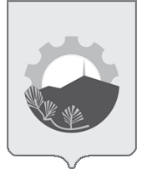 АДМИНИСТРАЦИЯ АРСЕНЬЕВСКОГО ГОРОДСКОГО ОКРУГА П О С Т А Н О В Л Е Н И ЕОб утверждении муниципальной программы «Экономическое развитие и инновационная экономика Арсеньевского городского округа» на 2020-2024 годы» На   основании  статьи  16  Федерального   закона   от   06  октября  2003  года    № 131-ФЗ «Об общих принципах организации местного самоуправления в Российской Федерации», постановления администрации Арсеньевского городского округа от 24 июля 2013 года  № 607-па «Об утверждении Порядка разработки, формирования и реализации муниципальных программ и Порядка проведения оценки эффективности реализации муниципальных программ в Арсеньевском городском округе», руководствуясь Уставом Арсеньевского городского округа, администрация Арсеньевского городского округаПОСТАНОВЛЯЕТ:1. Утвердить прилагаемую муниципальную программу «Экономическое развитие и инновационная экономика Арсеньевского городского округа» на 2020-2024 годы.2. Признать утратившим силу с 01 января 2020 года постановление администрации Арсеньевского городского округа от 04 февраля 2015 года № 57-па «Об утверждении муниципальной программы «Экономическое развитие и инновационная экономика Арсеньевского городского округа» на 2015-2021 годы».3. Организационному управлению администрации Арсеньевского городского округа (Абрамова) обеспечить официальное опубликование и размещение на официальном сайте администрации Арсеньевского городского округа настоящего постановления.Настоящее постановление вступает в силу после его официального опубликования и распространяет свое действие с 01 января 2020 года.Контроль за исполнением настоящего постановления возложить на заместителя главы администрации городского округа Черных С.Л.Врио Главы городского округа                                                                             В.С.ПивеньУТВЕРЖДЕНАпостановлением администрации Арсеньевского городского округа от «29» октября  2019 г. № 776 -па МУНИЦИПАЛЬНАЯ ПРОГРАММА «Экономическое развитие и инновационная экономика в Арсеньевском городском округе» на 2020-2024 годы 
 ПАСПОРТ    ПРОГРАММЫI. Содержание проблемы и обоснование необходимости ее решенияГородской округ основан в 1902 году, как село Семеновка, в дальнейшем, объединившем в себе несколько соседних деревень. В 1938 году село преобразовано в рабочий посёлок Семеновка. В 1952 году рабочий посёлок получил статус города и переименован в город Арсеньев.Город Арсеньев расположен в центре Приморского края. Расстояние до административного центра Приморского края (г. Владивосток):по автодороге - 242 км;по железной дороге - 262 км.На 01.01.2019 г. численность населения по данным статистики составила 52 251 человек.Арсеньев традиционно относится к монопрофильному городу. Это обусловлено тем, что социально-экономическое развитие и инфраструктура города во многом зависят от деятельности заводов «Прогресс» и «».  Целью развития городского округа является переход на многоотраслевую модель развития, обеспечивающую бюджетную устойчивость, повышение уровня и качества жизни населения, удовлетворение социальных, культурных потребностей, поддержание здорового образа жизни; создание благоприятных условий для хозяйственной деятельности, укрепление экономической основы городского округа и стимулирование деятельности предприятий всех форм собственности, обеспечение инвестиционной привлекательности города, сохранение и увеличение уровня занятости населения.Ресурсный потенциал, обеспечивающий возможности развития города в средне- и долгосрочной перспективе включает:удобное географическое положение;обеспеченность транспортной инфраструктурой - город является крупным транспортным узлом по перевозке пассажиров и грузов автомобильным транспортом, связывающим юг Приморья с его северо-восточной частью;значительный человеческий потенциал и трудовые ресурсы;развитый промышленный потенциал;наличие незадействованных в полной мере производственных мощностей;наличие ресурсов для различных видов туристско-рекреационной деятельности (наличие горнолыжной базы, музеев, гостиниц, баз отдыха);благоприятные возможности для привлечения специалистов и их семей из других регионов: для культурного отдыха; для занятий физической культурой и спортом.Городской округ обеспечен ресурсами, позволяющими ему сформировать диверсифицированную экономику, где наряду с традиционными индустриальными отраслями, перешедшими на выпуск конкурентоспособной продукции с высокой долей добавленной стоимости, также активно развиваются высокотехнологичные и сервисные отрасли, сфера услуг и другие отрасли малого и среднего бизнеса.В соответствии с государственной политикой развития территорий Приморского края в городском округе переход на многоотраслевую экономическую модель развития городского округа планируется за счет развития: промышленности в результате диверсификации экономики моногорода, развития   малого и среднего предпринимательства;инженерно-технической и социальной инфраструктуры.Ряд положительных факторов способствуют развитию малого и среднего предпринимательства в городском округе:- богатые природные ресурсы региона создают предпосылки для развития пищевой, деревообрабатывающей промышленности, производства строительных материалов;- наличие уникального туристско-рекреационного ресурса Арсеньевского городского округа (горнолыжной базы, авиационного клуба, музеев, гостиниц, баз отдыха) и близлежащих районов обуславливает дополнительные возможности развития туризма и сферы услуг в городе; - развитый промышленный потенциал и незадействованные в полной мере производственные мощности градообразующих предприятий обуславливают дополнительные возможности развития высокотехнологичных производств, внедрения инновационных технологий;- удобное географическое положение (в центре Приморского края) и обеспеченность транспортной инфраструктурой создают предпосылки для продвижения продукции предприятий малого и среднего бизнеса на новые рынки сбыта.Управление муниципальной собственностью является неотъемлемой частью деятельности по решению экономических и социальных задач, укреплению финансовой системы, созданию эффективной конкурентной экономики, обеспечивающей повышение уровня и качества жизни населения городского округа.Муниципальное имущество создает материальную основу для реализации муниципальных полномочий городского округа и предоставления муниципальных услуг гражданам и бизнесу. Сфера управления муниципальным имуществом охватывает широкий круг вопросов: создание новых объектов, безвозмездные прием и передача их на другие уровни собственности, приватизация и отчуждение по иным основаниям, передача во владение и пользование, реорганизация и ликвидация муниципальных предприятий и муниципальных учреждений.Учитывая, что в составе казны городского округа находится имущество, поступившее в прошлые годы, на которые отсутствуют свидетельства о государственной регистрации права собственности и техническая документация, то для оформления права собственности городского округа на данные объекты недвижимости необходимо проведение технической инвентаризации с последующей постановкой объектов на государственный кадастровый учет.    Проблемой является то, что незавершенность формирования ранее учтенных земельных участков препятствует функционированию полноценной системы управления муниципальным имуществом и эффективному его использованию для достижения финансовых результатов и решения социально-экономических задач.Необходимость достижения долгосрочных целей социально-экономического развития городского округа в условиях адаптации бюджетной системы Российской Федерации к замедлению темпов роста бюджетных доходов обусловила актуальность разработки и реализации системы мер по повышению эффективности деятельности органов местного самоуправления городского округа, а также по модернизации управления общественными (муниципальными) финансами.Актуальной задачей в сфере повышения эффективности бюджетных расходов является достижение публичности формирования бюджетной политики. Обеспечение информационной открытости деятельности органов исполнительной власти городского округа требует законодательного закрепления процедур, обеспечивающих доступность информации о деятельности органов местного самоуправления. Необходимы процедуры общественного мнения, консультаций и мониторинга на ранних стадиях подготовки и принятия решений, а также обеспечение публичности принятых решений.Использование программно-целевого метода для решения имеющихся проблем обусловлено необходимостью применения комплексного и последовательного подхода, обеспечивающего увязку реализации мероприятий по исполнителям и ресурсам. II. Цели и задачи Программы         Программа направлена на реализацию целей и задач и определяет систему необходимых мероприятий с указанием сроков реализации, ресурсного обеспечения, планируемых показателей и ожидаемых результатов реализации программы.            Основными целями Программы являются- обеспечение устойчивого развития малого и среднего предпринимательства, как важнейшего компонента формирования оптимальной территориальной и отраслевой экономики Арсеньевского городского округа (далее – городского округа);- повышение конкурентоспособности предприятий малого и среднего бизнеса;- создание оптимальных условий для обеспечения долгосрочной сбалансированности и устойчивости бюджетной системы городского округа; - создание условий для эффективного управления имуществом, находящимся в собственности и в ведении городского округа, необходимого для выполнения муниципальных функций органами власти городского округа, и отчуждения муниципального имущества, востребованного в коммерческом обороте         Для успешного достижения поставленной цели, предполагается решение следующих задач:- формирование и реализация политики администрации городского округа, направленной на увеличение количества субъектов малого и среднего предпринимательства, создание ими новых рабочих мест, сохранение существующих рабочих мест;- осуществление комплекса мероприятий, предусматривающих развитие инфраструктуры поддержки малого и среднего предпринимательства; - содействие внедрению новых технологий, проведению модернизации производств, повышению их энергоэффективности;- совершенствование и развитие инвестиционной и финансово-кредитной поддержки малого и среднего предпринимательства;- организация планирования и исполнения бюджета Арсеньевского городского округа;- создание оптимальной структуры собственности городского округа, отвечающей функциям (полномочиям) органов исполнительной власти городского округа, переход к наиболее эффективным организационно-правовым формам муниципальных организаций;- повышение эффективности управления объектами муниципального имущества, закрепленными за муниципальными организациями, находящимися в муниципальной собственности земельными участками и земельными участками, государственная собственность на которые не разграничена, а также муниципальным имуществом, составляющим казну городского округа;- обеспечение учета имущества городского округа, формирование в отношении него полных и достоверных сведений;- обеспечение государственной регистрации права собственности городского округа на объекты недвижимости имущества городского округа;- стимулирование за счет управления имуществом городского округа развития реального сектора экономики городского округа;- повышение использования земельных участков, находящихся в собственности и в ведении городского округа;- реализация мер по обеспечению выполнения плановых показателей доходов бюджета городского округа.III. Целевые индикаторы и показатели Программы          Целевые показатели (индикаторы) Программы соответствуют ее приоритетам, целям и задачам. Перечень показателей Программы носит открытый характер и предусматривает возможность корректировки в случае потери информативности показателя. Показатели (индикаторы) реализации Программы в целом предназначены для оценки наиболее существенных результатов реализации Программы. Показатели (индикаторы) приведены в приложении № 1 к Программе.IV. Перечень основных мероприятий ПрограммыВ соответствии с поставленными целями и задачами реализация Программы планируется посредством выполнения основных мероприятий, указанных в приложении  № 2 к  Программе.Для обеспечения экономического развития городского округа необходимо проведение следующих мероприятий:1. Изучение и формирование благоприятной среды для развития предпринимательства;2. Расширение доступа субъектов малого и среднего предпринимательства   к финансовым ресурсам;3. Имущественная поддержка субъектов МиСП городского округа путем предоставлении  в долгосрочную аренду муниципальных зданий, нежилых помещений, включенных в Перечень объектов  муниципального имущества Арсеньевского городского округа, свободного от прав третьих лиц (за исключением имущественных прав субъектов  малого и среднего предпринимательства), предназначенного для предоставления во владение и (или) в пользование на долгосрочной основе субъектам малого и среднего предпринимательства и организациям, образующим инфраструктуру поддержки субъектов  малого и среднего предпринимательства. 4.   Формирование положительного образа предпринимателя, популяризация роли предпринимательства;  5. Формирование объектов недвижимости, обеспечение государственной регистрации возникновения, изменения и прекращения права собственности городского округа на объекты недвижимости;6. Управление и распоряжение имуществом, находящимся в собственности и ведении городского округа;7. Совершенствование бюджетного процесса;8. Совершенствование управления муниципальным долгом городского округа;9. Отсутствие просроченной кредиторской задолженности муниципальных учреждений.V. Сроки и этапы реализации Программы       Программа реализуется в период 2020-2024 годов в один этап.VI. Механизм реализации Программы и контроль за ходом ее исполненияКомплексное управление и контроль за реализацией Программы осуществляет заместитель главы администрации городского округа, курирующий вопросы финансов, бюджетного учета, экономики, торговли, муниципального заказа, земельных и имущественных отношений.Ответственный исполнитель, соисполнители Программы организуют реализацию Программы, обеспечивают внесение изменений в Программу, осуществляют подготовку и представляет предложения по финансированию мероприятий Программы, несут ответственность за достижение целевых показателей и индикаторов Программы, конечных результатов ее реализации, своевременное исполнение мероприятий, предусмотренных Программой, а также за целевое использование выделяемых на ее выполнение финансовых средств. Механизм реализации Программы направлен на эффективное планирование хода исполнения основных мероприятий, координацию действий участников Программы, обеспечение контроля исполнения программных мероприятий, проведение мониторинга состояния работ по выполнению Программы, выработку решений при возникновении отклонения хода работ от плана мероприятий Программы.Реализация программных мероприятий осуществляется на основании договоров и муниципальных контрактов, заключаемых по итогам предусмотренных действующим законодательством процедур размещения заказов на поставки товаров, выполнение работ и оказание услуг для муниципальных нужд либо предоставлением средств субсидий бюджетным организациям в соответствии с нормативными правовыми актами городского округа.В целях оперативного контроля за выполнением Программы соисполнители ежеквартально в срок до 20 числа месяца, следующего за отчетным кварталом, представляет в Управление информацию о расходовании бюджетных и внебюджетных средств и ежегодно до 1 марта года, следующего за отчетным, готовят доклад о ходе реализации и оценке эффективности Программы. VII. Ресурсное обеспечение ПрограммыВ целях выполнения поставленных задач общий объем финансирования Программы составляет 164 230,225 тыс. руб.  и с учетом срока реализации каждого мероприятия представлен в приложении № 2 к Программе.Объемы бюджетных ассигнований мероприятий Программы утверждаются в соответствии с бюджетом городского округа на очередной финансовый период. В случае привлечения дополнительных средств из источников, не предусмотренных Программой, ответственный исполнитель вносит в нее соответствующие изменения. Финансирование Программы осуществляется за счет средств федерального бюджета, бюджета Приморского края и бюджета городского округа. Объем бюджетного финансирования Программы ежегодно корректируется на основе анализа полученных результатов, выделенных средств и фактического выполнения программных мероприятий. Реализация Программы осуществляется в пределах бюджетных средств на очередной финансовый год.___________________________Приложение № 1к муниципальной программе«Экономическое развитие и инновационная экономика в Арсеньевском городском округе» на 2020-2024 годыЦелевые индикаторы и показатели реализации Программы_____________________Приложение № 2 к муниципальной программе «Экономическое развитие и инновационная экономика в Арсеньевском городском округе» на 2020 – 2024 годыИнформацияо ресурсном обеспечении  Программы за счет средств бюджета городского округа и прогнозная оценка привлекаемых на реализацию её целей средств федерального бюджета, краевого бюджета, бюджетов государственных внебюджетных фондов, иных внебюджетных источников______________________________________Приложение № 3к муниципальной программе «Экономическое развитие и инновационная экономика в Арсеньевском городском округе» на 2020 – 2024 годыПОДПРОГРАММА«Развитие малого и среднего предпринимательства в Арсеньевском городском округе» на 2020-2024 годы ПАСПОРТ ПОДПРОГРАММЫI. Содержание проблемы   и обоснование необходимостиее решения программными методамиНастоящая подпрограмма разработана в соответствии с Федеральным законом от 24 июля 2007 года № 209-ФЗ «О развитии малого и среднего предпринимательства в Российской Федерации» (далее – Закон), Указом Президента Российской Федерации от 07 мая 2018 года № 204 «О национальных целях и стратегических задачах развития Российской Федерации на период до 2024 года»,  Стратегией социально-экономического развития Приморского края до 2030 года, утвержденной постановлением Приморского края 28 декабря 2018 года № 668-па,  государственной программой Приморского края «Экономическое развитие и инновационная экономика Приморского края», утвержденной постановлением администрации Приморского края от 07 декабря 2012 года №  382-па (далее – государственная Программа).             Малый и средний бизнес является неотъемлемой частью рыночной экономики, не только устойчиво сохраняет достигнутые позиции, но в ближайшие годы должен усилить свое влияние на формирование общих экономических показателей в различных отраслях экономики городского округа.В соответствии с государственной политикой развития территорий Приморского края переход на многоотраслевую экономическую модель развития городского округа планируется за счет развития: - экологического, экстремального туризма; малых предприятий в туристско-рекреационной сфере;-  предприятий сельскохозяйственной переработки и пищевой промышленности; восстановления масштабной заготовки и переработки недревесных лесных ресурсов;-  авиастроения, освоения новых видов продукции.  Особое внимание требуется развитию субъектов малого и среднего предпринимательства, осуществляющие социально ориентированную деятельность, направленную на достижение общественно полезных целей, улучшение условий жизнедеятельности гражданина и (или) расширение его возможностей самостоятельно обеспечивать свои основные жизненные потребности, а также на обеспечение занятости, оказание поддержки инвалидам, гражданам пожилого возраста и лицам, находящимся в трудной жизненной ситуации.Все проекты, планируемые к реализации в данных сферах, либо осуществляются непосредственно субъектами малого и среднего предпринимательства городского округа, либо дают мощный импульс развитию предприятий малого и среднего бизнеса, способствуют диверсификации экономики городского округа, повышению уровня конкуренции на отраслевых рынках города и края.Ряд положительных факторов способствуют развитию малого и среднего предпринимательства в городском округе:- богатые природные ресурсы региона создают предпосылки для развития пищевой, деревообрабатывающей промышленности, производства строительных материалов;- наличие уникального туристско-рекреационного ресурса Арсеньевского городского округа (горнолыжной базы, авиаклуба, музеев, гостиниц, баз отдыха) и близлежащих районов обуславливает дополнительные возможности развития туризма и сферы услуг в городе; - развитый промышленный потенциал и незадействованные в полной мере производственные мощности градообразующих предприятий обуславливают дополнительные возможности развития высокотехнологичных производств, внедрения инновационных технологий;- удобное географическое положение (в центре Приморского края) и обеспеченность транспортной инфраструктурой создают предпосылки для продвижения продукции предприятий малого и среднего бизнеса на новые рынки сбыта;- активная деятельность Общественной организации «Совет предпринимателей г. Арсеньева» с 2000 года; - создание Совета по улучшению инвестиционного климата и развития предпринимательства при главе Арсеньевского городского округа с 2019 года с активным участием бизнес-сообщества;-  активная деятельность центра поддержки предпринимательства «Мой бизнес» в г. Арсеньеве;- развитие системы микрофинансирования для субъектов малого и среднего предпринимательства в Приморском крае;-  совершенствование системы информационной поддержки субъектов МиСП;Однако существует ряд проблем, тормозящих развитие малого и среднего предпринимательства в городском округе, требующих оказания комплексной поддержки субъектов малого и среднего бизнеса (далее - МиСП):- недостаточно развитая инфраструктура поддержки субъектов МиСП;- недостаток стартового капитала и профессиональной подготовки для успешного начала предпринимательской деятельности;- небольшое количество предприятий - производителей;- большой удельный вес предприятий оптовой и розничной торговли.Решение указанных проблем, требует использования программно-целевого метода. Программный подход позволит проводить планомерную работу по созданию благоприятного инвестиционного климата в Арсеньевском городском округе.Основные риски подпрограммы и комплекс мер по предотвращению негативных последствий представлены в таблице.2. Основные цели и задачи подпрограммыОсновными целями подпрограммы являются:- обеспечение устойчивого развития малого и среднего предпринимательства, как важнейшего компонента формирования оптимальной территориальной и отраслевой экономики города;- создание благоприятных условий для развития предприятий городского округа. Основными задачами   подпрограммы являются:- формирование и реализация политики администрации городского округа, направленной на улучшение условий ведения предпринимательской деятельности, включая совершенствование контрольно-надзорной деятельности и осуществление экспертизы МНПА, затрагивающих вопросы осуществления предпринимательской и инвестиционной деятельности.- совершенствование поддержки малого и среднего предпринимательства, включая финансовую поддержку для субъектов малого и среднего предпринимательства, занимающихся социально значимыми видами деятельности;- обеспечение доступности имущественной, образовательной и информационно-консультационной поддержки для субъектов малого и среднего предпринимательства;- формирование положительного образа предпринимателя, популяризация роли предпринимательства.3. Целевые индикаторы и показатели подпрограммы Целевые показатели подпрограммы по годам реализации мероприятий указаны в приложении № 1 к Программе.Реализация мероприятий подпрограммы позволит обеспечить благоприятные   условия   для   развития    малого    и    среднего предпринимательства в городском округе: –  увеличение (с учетом естественной убыли населения) числа субъектов малого и среднего предпринимательства в расчете на 1тысячу человек населения к 2024 году до 42 единиц;        -  увеличить число   субъектов   малого    и   среднего предпринимательства к 2024 году до 2100 единиц;- увеличить среднесписочную численность работников, занятых в сфере малого и среднего предпринимательства к 2024 году до 7,150 тысяч человек;- увеличить количество вновь созданных постоянных рабочих мест на предприятиях малого и среднего бизнеса, осуществляющих социально значимые виды деятельности для получателей субсидий к 2024 году на 10 единиц;- увеличить количество сохраненных рабочих мест на предприятиях малого и среднего бизнеса, осуществляющих социально значимые виды деятельности для получателей субсидий к 2024 году на 10 единиц;- увеличить оборот субъектов малого и среднего предпринимательства до 2024 году ежегодно на 3%;- увеличить количество физических лиц – участников регионального проекта к 2024 года до 1,507 тыс. человек;- увеличить перечень имущества, предназначенного для предоставления субъектам малого и среднего предпринимательства, ежегодно на 10 %; - увеличить число реализованных проектов субъектами малого и среднего предпринимательства, получивших поддержку в форме: гарантии, льготного кредита, микрозайма, льготного лизинга, субсидий до 2024 года на 24 единицы;-  увеличить отношение годового стоимостного объема договоров, заключенных с субъектами малого и среднего предпринимательства по результатам закупок, участниками которых являются только субъекты малого и среднего предпринимательства, к совокупному стоимостному   объему договоров, заключенных по результатам закупок, к 2024 году до 20%.4. Обобщенная характеристика мероприятий подпрограммыПеречень мероприятий подпрограммы с указанием объёмов и источников их финансирования представлен в Приложении № 2 к Программе.Подпрограмма предусматривает реализацию следующих мероприятий:4.1. Улучшение условий ведения предпринимательской деятельности осуществляется   через:4.1.1 Осуществление сопровождения страницы «Поддержка субъектов МСП» в разделе «Инвестиционная деятельность», размещенная на сайте Арсеньевского городского округа;4.1.2. Осуществление экспертизы МНПА, оценка регулирующего воздействия проектов МНПА, затрагивающих вопросы осуществления предпринимательской и инвестиционной деятельности согласно утвержденного плана;4.2.	Расширение доступа субъектов МСП к финансовым ресурсам, в том числе к льготному финансированию включает в себя:4.2.1. Финансовая поддержка субъектов малого и среднего предпринимательства, занимающихся социально значимыми видами деятельности - субсидирование части фактически понесенных затрат /финансового обеспечения затрат/ субъектов социального предпринимательства4.2.2. Финансирование проектов – предоставление льготного кредитования, лизинга с государственной поддержкой, обеспечение обязательств региональными гарантийными организациями, предоставление микрозаймов Микрокредитной Организацией Приморского края.4.3. Акселерация субъектов малого и среднего предпринимательства осуществляется через:4.3.1. Дополнение Перечня муниципального имущества, предназначенного для предоставления субъектам малого и среднего предпринимательства и организациям, образующим инфраструктуру поддержки субъектов малого и среднего предпринимательства.4.4.  Популяризация предпринимательства предполагает:4.4.1. Опубликование информации в средствах массовой информации направленных на формирование положительного образа предпринимателя, популяризацию роли предпринимательства;4.4.2. Проведение встреч и круглых столов по вопросам начала ведения предпринимательской деятельности для самозанятых и отдельных категорий граждан, не являющихся субъектами МиСП: - обучающихся; женщин, находящихся в отпуске по уходу за ребенком; пенсионеров; безработных; лиц с ограниченными возможностями здоровья.4.4.3. Организацию муниципального конкурса «Лучший предприниматель».5. Сроки и этапы реализации подпрограммы Срок реализации подпрограммы 2020 - 2024 годы. Подпрограмма реализуется в один этап.6.   Механизм реализации подпрограммы и контроль за ходом её исполнения 	6.1. Финансовая поддержка субъектам МиСП оказывается субъектам, соответствующим условиям, установленным статьей 4 Закона, зарегистрированным и осуществляющим деятельность в Арсеньевском городском округе, начисляющим среднемесячную заработную плату по предприятию в размере не менее минимального размера оплаты труда в расчете   на   одного сотрудника предприятия за период не менее чем 3 месяца до подачи заявления на предоставление субсидии и далее в течение двух календарных лет, не имеющим задолженности по налоговым и иным обязательным платежам в бюджеты бюджетной системы Российской Федерации, за исключением субъектов МиСП:находящимся в процессе реорганизации, ликвидации, банкротства и имеющим ограничения на осуществление хозяйственной деятельности;являющихся иностранными юридическими лицами, а также российскими юридическими лицами, в уставном (складочном) капитале которых доля участия иностранных юридических лиц, местом регистрации которых является государство или территория, включенные в утверждаемый Министерством финансов Российской Федерации перечень государств и территорий, предоставляющих льготный налоговый режим налогообложения и (или) не предусматривающих раскрытия и предоставления информации при проведении финансовых операций (оффшорные зоны) в отношении таких юридических лиц, в совокупности превышает 50 процентов. являющихся кредитными организациями, страховыми организациями (за исключением потребительских кооперативов), инвестиционными фондами, негосударственными пенсионными фондами, профессиональными участниками рынка ценных бумаг, ломбардами;являющихся филиалами (обособленными подразделениями, представительствами) субъектов малого и среднего предпринимательства, зарегистрированных за пределами границ Арсеньевского городского округа; являющихся участниками соглашений о разделе продукции; осуществляющих предпринимательскую деятельность в сфере игорного бизнеса; являющихся в порядке, установленном законодательством Российской Федерации о валютном регулировании и валютном контроле, нерезидентами Российской Федерации, за исключением случаев, предусмотренных международными договорами Российской Федерации; в случае достижения заявителем в текущем финансовом году предельного значения полученной финансовой поддержки; в случае отсутствия сведений о заявителе в Едином реестре субъектов малого и среднего предпринимательства; при наличии в выписках из Единого реестра субъектов малого и среднего предпринимательства видов экономической деятельности, связанных с:производством и (или) реализацией подакцизных товаров;добычей и (или) реализацией полезных ископаемых, за исключением общераспространенных полезных ископаемых6.2. Финансирование мероприятий подпрограммы осуществляется в целом из трех источников: бюджета городского округа, бюджета Приморского края, федерального бюджета. Главным распорядителем бюджетных средств, выделяемых на реализацию подпрограммы, является администрация городского округа.6.3. Финансирование мероприятий за счет средств бюджета Арсеньевского городского округа осуществляется в пределах средств, предусмотренных подпрограммой.6.3.1. Мероприятия, указанные в пунктах 4.4.1  главы 4 «Обобщенная характеристика мероприятий  подпрограммы», осуществляются в соответствии с требованиями  Федерального Закона  от 05 апреля 2013 года № 44-ФЗ «О контрактной системе в сфере закупок товаров, работ, услуг для обеспечения государственных и муниципальных нужд» отделом предпринимательства и потребительского рынка управления экономики и инвестиций администрации городского округа (далее–Отдел), а также отделом муниципального заказа управления экономики и инвестиций администрации  городского округа.Отдел муниципального заказа управления экономики и инвестиций администрации городского округа проводит процедуру размещения заказа согласно Федеральному Закону от 05 апреля 2013 года № 44-ФЗ «О контрактной системе в сфере закупок товаров, работ, услуг для обеспечения государственных и муниципальных нужд» и заключает договор, муниципальный контракт.   Отдел бухгалтерского учета и отчетности администрации городского округа в сроки, указанные в договоре (муниципальном контракте), производит оплату согласно актам выполненных работ. 6.3.2. Финансовая поддержка субъектам МСП городского округа (во исполнение мероприятий, указанных в пунктах 4.2.1., 4.2.2. главы 4 «Обобщенная характеристика мероприятий  подпрограммы») предоставляется согласно  Порядку  предоставления субсидий субъектам малого и среднего предпринимательства Арсеньевского городского округа, осуществляющим социально значимые виды деятельности (далее – Порядок), в соответствии с постановлением администрации   Арсеньевского   городского    округа   от   13  апреля   2016  года   № 276-па.6.4. В соответствии с постановлением администрации Арсеньевского городского округа от 31 мая 2012 года № 416-па «О создании межведомственной комиссии при администрации Арсеньевского городского округа по развитию и поддержке малого и среднего предпринимательства» МВК является уполномоченным органом (далее – Уполномоченный орган) для предоставления финансовой поддержки субъектам МиСП городского округа и организациям, образующим инфраструктуру их поддержки.По результатам заседания МВК оформляется постановление администрации городского округа об оказании финансовой поддержки в виде субсидий, оформляются договоры о предоставлении субсидий.6.5. При предоставлении финансовой поддержки за счет средств бюджета городского  бухгалтерского учета и отчетности администрации городского округа в течение трех рабочих дней подает заявку на финансирование в финансовое управление администрации городского округа.Финансовое управление администрации городского округа согласно заявке, осуществляет перечисление денежных средств на лицевой счет администрации городского округа. Отдел бухгалтерского учета и отчетности администрации городского округа на основании протокола МВК, постановления администрации городского округа об оказании финансовой поддержки, и заключенных договоров в течение 2 (двух) рабочих дней со дня поступления средств на лицевой счет администрации городского округа, открытый в УФК по Приморскому краю,  оформляет заявки на кассовый расход на перечисление субсидий с лицевого счета администрации  городского округа  на  счета субъектов МиСП, открытые  в  кредитных организациях.6.6. Отдел предпринимательства и потребительского рынка управления экономики и инвестиций администрации Арсеньевского городского округа (далее – Отдел) является уполномоченным органом для взаимодействия с уполномоченным органом администрации Приморского края в целях софинансирования расходных обязательств Арсеньевского городского округа, возникающих при выполнении полномочий органов местного самоуправления по реализации муниципальной программы поддержки малого и среднего предпринимательства.6.7. Имущественная поддержка субъектам МиСП городского округа предоставляется согласно Порядку предоставления имущественной поддержки субъектам малого и среднего предпринимательства Арсеньевского городского округа, производящим и (или) реализующим товары (работы, услуги), предназначенные для внутреннего рынка Российской Федерации и (или) экспорта, утвержденному постановлением администрации городского округа от 13.04.2016 г.  № 277-па. 6.8. Отдел ведет реестр субъектов малого и среднего предпринимательства-получателей поддержки (далее - Реестр) в соответствии с требованиями статьи 8 Закона и в течение 30 дней с даты принятия решения об оказании поддержки (или о прекращении оказания поддержки) размещает сведения, содержащиеся в Реестре, на официальном сайте администрации городского округа в информационно-телекоммуникационной сети Интернет.6.9. Отдел осуществляет координацию мероприятий муниципальной программы с мероприятиями подпрограммы «Развитие малого и среднего предпринимательства в Приморском крае» государственной Программы и иными программами в области поддержки предпринимательства.6.10. С целью реализации мероприятий подпрограммы:Отдел:- подает заявку в департамент экономики Приморского края на участие муниципального образования в отборе на получение субсидий в рамках государственной Программы;- готовит Соглашение с департаментом экономики Приморского края о предоставлении субсидий в рамках государственной Программы;- ведет приём заявок субъектов МСП городского округа и организаций, образующих инфраструктуру их поддержки, на предоставление им финансовой поддержки, направляет им уведомления о результатах заседания МВК;- организует работу МВК, заключает договоры с субъектами МиСП о предоставлении субсидий, готовит проект постановления администрации городского округа о предоставлении субсидий;- контролирует фактическое использование субсидий, предоставленных на реализацию запланированных мероприятий; контролирует фактическое исполнение муниципальных контрактов, заключенных в рамках Программы;- осуществляет контроль за эффективностью мероприятий финансовой поддержки субъектов МиСП, с целью чего проводит выборочное обследование субъектов МиСП - получателей поддержки на момент предоставления финансовой поддержки и ежегодно в течение двух календарных лет после получения поддержки;- ежегодно в срок до 5 апреля года, следующего за отчетным, представляет в департамент экономики и развития предпринимательства Приморского края уточненный отчет о достижении значений показателей результативности предоставления субсидии, с целью чего проводит сбор информации от субъектов МСП - получателей поддержки по состоянию на 1 апреля года, следующего за отчетным;- ежеквартально в срок до 20 числа месяца, следующего за отчетным кварталом, направляет в управление экономики и инвестиций администрации городского округа отчет о ходе выполнения программных мероприятий с пояснительной запиской;- ежеквартально в срок до 4 числа месяца, следующего за отчетным кварталом, направляет в департамент экономики и развития предпринимательства Приморского края отчет о фактически произведенных расходах на реализацию Программы за счет средств бюджета городского округа и отчет об использовании субсидий, выделенных за счет средств бюджетов Приморского края, Российской Федерации;- ежегодно в срок до 20 февраля года, следующего за отчетным, представляет в АО «Корпорация «МСП» отчеты об оказании поддержки и о результатах использования такой поддержки;- ежегодно обеспечивает проведение контрольных мероприятий Контрольно-счетной палаты Арсеньевского городского округа, Контрольно-счетной палаты Приморского края.Управление имущественных отношений администрации городского округа:- формирует Перечень объектов муниципального имущества Арсеньевского городского округа, свободного от прав третьих лиц (за исключением имущественных прав субъектов малого и среднего предпринимательства), предназначенного для предоставления во владение и (или) в пользование на долгосрочной основе субъектам МСП и организациям, образующим инфраструктуру их поддержки; - осуществляет контроль за целевым использованием данного имущества; за исполнением договорных обязательств в полном объеме и в установленные сроки;- ежегодно в срок до 20 февраля года, следующего за отчетным, представляет в АО «Корпорация «МСП» отчеты об оказании имущественной поддержки.  и инвестиций администрации городского округа ежегодно:- уточняет размер финансовых средств, предусмотренных на реализацию Программы на текущий финансовый год, определяет мероприятия подпрограммы, планируемые к реализации в текущем финансовом году, при необходимости готовит проект нормативно-правового акта о внесении изменений в Программу и Порядок;- координирует работу структурных подразделений администрации городского округа – исполнителей программных мероприятий;- формирует предложения к проекту закона о бюджете городского округа по финансированию Программы на очередной финансовый год.Все субъекты-получатели финансовой поддержки из бюджета Арсеньевского городского округа подлежат обязательной проверке главным распорядителем бюджетных средств, предоставляющим субсидию и органом муниципального финансового контроля, в соответствии с требованиями бюджетного законодательства Российской Федерации и иных нормативных правовых актов в части соблюдения условий, целей и порядка предоставления субсидий получателями субсидий.Отдел муниципального заказа управления экономики и инвестиций администрации городского округа проводит процедуру отбора исполнителей мероприятий подпрограммы, которые осуществляются в соответствии с требованиями   Федерального Закона от 05 апреля 2013 года № 44-ФЗ «О контрактной системе в сфере закупок товаров, работ, услуг для обеспечения государственных и муниципальных нужд».7. Ресурсное   обеспечение подпрограммыПотребность в финансовых, материально-технических, трудовых ресурсах и источники их финансирования определены в соответствии с выбранными направлениями развития малого и среднего предпринимательства.  Общий объем финансирования подпрограммы в 2020-2024 годах составит (по оценке) 4,050 млн. рублей за счет средств бюджета городского округа.Объемы и источники финансирования подпрограммы________________    Приложение № 4к муниципальной программе  «Экономическое развитие и 
инновационная экономика в 
Арсеньевском городском округе» на 2020-2024 годыПОДПРОГРАММА«Управление имуществом, находящимся в собственности и в ведении Арсеньевского городского округа» на 2020-2024 годы 
 ПАСПОРТ ПОДПРОГРАММЫI. Содержание проблемы и обоснованиенеобходимости ее решения Управление собственностью является неотъемлемой частью деятельности управления по решению экономических и социальных задач, укреплению финансовой системы, созданию эффективной конкурентной экономики, обеспечивающей повышение уровня и качества жизни населения городского округа.Полномочия управления в сфере управления и распоряжения имуществом распространяются на муниципальное имущество, в том числе на земельные участки, являющиеся собственностью городского округа.Муниципальное имущество создает материальную основу для реализации муниципальных полномочий городского округа и предоставления муниципальных услуг гражданам и бизнесу. Сфера управления муниципальным имуществом охватывает широкий круг вопросов: создание новых объектов, безвозмездные прием и передача их на другие уровни собственности, приватизация и отчуждение по иным основаниям, передача во владение и пользование, реорганизация и ликвидация муниципальных предприятий и муниципальных учреждений.       В этой сфере создана и постоянно совершенствуется нормативно-правовая база. Организован учет муниципального имущества на основе применения программно-технических средств.  Для учета муниципального имущества проводится работа по государственной регистрации права собственности городского округа на муниципальные объекты недвижимости.       Одной из основных задач в области управления муниципальным имуществом является обеспечение достижения оптимального состава и структуры имущества городского округа.Создание оптимальной структуры имущества городского округа позволит снизить бремя расходов на содержание объектов, не задействованных для реализации полномочий.Залогом эффективного управления имуществом городского округа и пополнения бюджета городского округа является надлежащее оформление права собственности, своевременная техническая инвентаризация объектов недвижимости, находящихся в собственности городского округа.Учитывая, что в составе казны городского округа находится имущество, поступившее в прошлые годы, на которые отсутствуют свидетельства о государственной регистрации права собственности и техническая документация, то для оформления права собственности городского округа на данные объекты недвижимости необходимо изготовление технической документации с последующей постановкой объектов на государственный кадастровый учет.            Обеспечение проведения оценки рыночной стоимости имущества городского округа в порядке, установленном Федеральным законом от 26.07.2006 № 135-ФЗ  "О   защите    конкуренции"     исключает     занижение стоимости имущества при подготовке проектов решений об управлении и (или) распоряжении имуществом городского округа.Проблемой является то, что незавершенность формирования ранее учтенных земельных участков препятствует функционированию полноценной системы управления муниципальным имуществом и эффективному его использованию для достижения финансовых результатов и решения социально-экономических задач.Для повышения эффективности использования муниципальных земельных участков необходимо провести работу по:- уточнению границ земельных участков, находящихся в пользовании муниципальных учреждений городского округа;- обеспечению внесения сведений о земельных участках, находящихся в собственности городского округа, в государственный кадастр недвижимости;- обеспечению государственной регистрации права на земельные участки, подлежащие отнесению к собственности городского округа.Работу по формированию муниципальной земельной собственности также планируется проводить в связи с приемом имущества от Российской Федерации. Кроме того, для вовлечения земельных участков или их отдельных частей в хозяйственный оборот, возникает потребность в преобразовании существующих муниципальных земельных участков (раздел, объединение, перераспределение).       Важно не только оформить земельные участки в муниципальную   собственность, но эффективно управлять и распоряжаться муниципальными земельными   участками.              В целях роста поступлений в бюджет городского округа доходов от платы за землю планируется проведение проверок фактического использования земельных участков на соответствие его разрешенным видам использования. При выявлении частей земельных участков, которые не используются по их целевому назначению, должны приниматься меры по прекращению действующих правоотношений по ним и вовлечению их в хозяйственный оборот на новых условиях.          В целях вовлечения в хозяйственный оборот неиспользуемых и используемых не по назначению земельных участков, находящихся в собственности городского округа, проводятся проверки земельных участков, согласно утвержденному плану проверок.При необходимости осуществляется образование новых земельных участков, проводятся аукционы по продаже земельных участков или права на заключение договоров аренды земельных участков, находящихся в собственности и (или) в ведении городского округа.Вместе с тем, в управлении муниципальным имуществом имеются определенные недостатки. Наличие в муниципальной собственности имущества, не служащего для реализации муниципальных полномочий городского округа, отдельные недостатки в учете имущества, отсутствие государственной регистрации прав на ряд объектов муниципальной собственности, в том числе на земельные участки, низкая инвестиционная привлекательность муниципального имущества - это основные проблемы эффективного управления в области имущественных и земельных отношений на территории городского округа.Работа   по   дальнейшему   развитию   муниципального имущества требует совершенствования форм и методов повышения эффективности использования имущества.Использование программно-целевого метода для решения имеющихся проблем обусловлено необходимостью применения комплексного и последовательного подхода, обеспечивающего увязку реализации мероприятий по исполнителям и ресурсам. Подпрограмма направлена на решение имеющихся проблем и повышение эффективности управления в сфере имущественных и земельных отношений на территории   городского округа.II. Цели и задачи ПодпрограммыПодпрограмма направлена на реализацию целей и задач и определяет систему необходимых мероприятий с указанием сроков реализации, ресурсного обеспечения, планируемых показателей и ожидаемых результатов реализации подпрограммы.            Основной целью муниципальной подпрограммы является создание условий для эффективного управления имуществом, находящимся в собственности и в ведении городского округа, необходимым для выполнения муниципальных функций органами власти городского округа, и отчуждения муниципального имущества, востребованного в коммерческом обороте.Для успешного достижения поставленной цели, предполагается решение следующих задач:- создание оптимальной структуры собственности городского округа, отвечающей функциям (полномочиям) органов исполнительной власти городского округа, переход к наиболее эффективным организационно-правовым формам муниципальных организаций;- повышение эффективности управления объектами муниципального имущества, закрепленными за муниципальными организациями, находящимися в муниципальной собственности земельными участками, а также муниципальным имуществом, составляющим казну городского округа;- обеспечение учета имущества городского округа, формирование в отношении него полных и достоверных сведений;- обеспечение государственной регистрации права собственности городского округа на объекты недвижимости имущества городского округа;- стимулирование за счет управления имуществом городского округа развития реального сектора экономики городского округа;- повышение использования земельных участков, находящихся в собственности и в ведении городского округа;- реализация мер по обеспечению выполнения плановых показателей доходов местного бюджета.Целевые показатели (индикаторы) подпрограммы соответствуют ее приоритетам, целям и задачам. Перечень показателей подпрограммы носит открытый характер и предусматривает возможность корректировки в случае потери информативности показателя. Показатели (индикаторы) реализации подпрограммы в целом предназначены для оценки наиболее существенных результатов реализации подпрограммы. Показатели (индикаторы) приведены в таблице.IV. Перечень основных мероприятий ПодпрограммыВ соответствии с поставленными целью и задачами реализация подпрограммы планируется посредством выполнения основных мероприятий, указанных в приложении  к  подпрограмме.Для эффективного управления имуществом городского округа необходимо проведение следующих основных мероприятий:         1.  Финансовое обеспечение управления имущественных отношений.Управление имущественных отношений осуществляет руководство и управление в сфере установленных функций органов местного самоуправления, которое предусматривает:- обеспечение учета имущества городского округа, формирование в отношении него полных и достоверных сведений;- обеспечение выполнения плановых показателей доходов бюджета городского округа по доходам администрируемым управлением, которое включает в себя администрирование платежей за использование имущества городского округа и проведение работы по взысканию недоимок; - осуществление проверок сохранности и использования по назначению муниципального имущества.2. Формирование объектов недвижимости, обеспечение государственной регистрации возникновения, изменения и прекращения права собственности городского округа на объекты недвижимости.Это мероприятие предусматривает:        - обеспечение государственной регистрации права собственности городского округа на объекты недвижимости, в том числе, земельные участки, путем:- выявление объектов недвижимости, находящихся в собственности городского округа и не учтенных в Государственном кадастре недвижимости;- обеспечение персонального закрепления ответственных лиц (правообладателей) за объектами недвижимости, находящихся в собственности городского округа и не учтенных в Государственном кадастре недвижимости;- изготовление технической документации в целях постановки объектов недвижимости на государственный кадастровый учет и дальнейшей государственной регистрации права собственности городского округа на объекты недвижимости;- формирование земельных участков, подлежащих отнесению к собственности городского округа;- уточнение границ земельных участков, находящихся в собственности городского округа;- обеспечение постановки земельных участков, подлежащих отнесению к собственности городского округа на государственный кадастровый учет, внесения сведений о земельных участках, находящихся в собственности, в государственный кадастр недвижимости;- обеспечение государственной регистрации права на все земельные участки, подлежащие отнесению к собственности городского округа.3. Управление и распоряжение имуществом, находящимся в собственности и ведении городского округа. Это мероприятие предусматривает обеспечение достижения оптимального состава и структуры имущества городского округа путем:- обеспечения проведения оценки имущества городского округа, в том числе, оценки его рыночной стоимости;- обеспечения проведения экспертизы технического состояния имущества казны городского округа;- списания имущества казны городского округа, непригодного для его дальнейшей эксплуатации по назначению в связи с физическим износом и экономической нецелесообразностью восстановления;- предоставления имущества казны городского округа по договорам гражданско-правового характера в установленном действующим законодательством порядке;- безвозмездной передаче имущества казны городского округа по основаниям, предусмотренным законодательством, в собственность иных публично правовых образований;- проведения ремонта и перепланировки объектов недвижимости;- охраны объектов муниципальной собственности, находящихся на ответственном хранении;- возмещения коммунальных расходов по нежилым помещениям;- оформления возникновения, изменения и прекращения прав на земельные участки, находящиеся в собственности городского округа, путем:- принятия решения о предоставлении земельных участков, внесении изменений, прекращении прав;- обеспечения проведения оценки рыночной стоимости земельных участков, в случае предоставления земельных участков в аренду, установления в отношении земельного участка возмездного сервитута;- заключения договоров, соглашений (при необходимости);- оптимизации процедур, связанных с предоставлением земельных участков, находящихся в собственности и в ведении городского округа;- вовлечения в хозяйственный оборот неиспользуемых и используемых не по назначению земельных участков, находящихся в собственности городского округа;- проведения на территории края государственной кадастровой оценки земель всех категорий;       - проведения оценки объектов недвижимости, находящихся в собственности городского округа, в целях их вовлечения в хозяйственный оборот;- организации и выполнения работ по ведению и хранению, а также подготовке и оформлению документов, связанных с учетом, содержанием и приватизацией муниципального жилищного фонда.V. Сроки и этапы реализации Подпрограммы       Подпрограмма реализуется в период 2020-2024 годов в один этап.VI. Механизм реализации Подпрограммы и контроль за ходом ее исполненияКомплексное управление реализацией подпрограммы осуществляет управление (далее – ответственный исполнитель).         Ответственный исполнитель организует реализацию подпрограммы, обеспечивает внесение изменений в подпрограмму, осуществляет подготовку и представляет предложения по финансированию мероприятий подпрограммы, несет ответственность за достижение целевых показателей и индикаторов подпрограммы, конечных результатов ее реализации, своевременное исполнение мероприятий, предусмотренных подпрограммой, а также за целевое использование выделяемых на ее выполнение финансовых средств. Механизм реализации подпрограммы направлен на эффективное планирование хода исполнения основных мероприятий, координацию действий участников подпрограммы, обеспечение контроля исполнения программных мероприятий, проведение мониторинга состояния работ по выполнению подпрограммы, выработку решений при возникновении отклонения хода работ от плана мероприятий подпрограммы.Реализация программных мероприятий осуществляется на основании договоров и муниципальных контрактов, заключаемых по итогам предусмотренных действующим законодательством процедур размещения заказов на поставки товаров, выполнение работ и оказание услуг для муниципальных нужд. Подпрограмма обеспечена кадровым ресурсом, способным организовать ее исполнение. Это - руководящий состав и специалисты управления. Техническое обеспечение подпрограммы:- данные реестра учета муниципального имущества.Организационное обеспечение подпрограммы:- комплексное решение задач реализации подпрограммы в рамках взаимодействия функциональных органов администрации городского округа, территориальных органов государственной власти, организаций и учреждений всех форм собственности,- реализация программных мероприятий, связанных с проведением инвентаризации земельных участков (инженерно-геодезические работы), проведением технической инвентаризации и паспортизации недвижимого имущества муниципальной казны, имущества, принимаемого в муниципальную собственность, и бесхозяйного имущества (сооружений, жилых и нежилых помещений), оценкой рыночной стоимости имущества муниципальной казны, земельных участков, рыночно обоснованной величины арендной платы муниципального имущества и земельных участков, бесхозяйного имущества, опубликованием в средствах массовой информации информационных сообщений и извещений о реализации муниципального имущества, земельных участков, рыночно обоснованной величины арендной платы муниципального имущества и земельных участков, осуществляется в порядке, предусмотренном действующим законодательством.В целях оперативного контроля за выполнением подпрограммы ответственный исполнитель ежеквартально в срок до 20 числа месяца, следующего за отчетным кварталом, представляет в управление экономики и инвестиций администрации городского округа информацию о расходовании бюджетных и внебюджетных средств и ежегодно до 1 марта года, следующего за отчетным готовит доклад о ходе реализации и оценке эффективности подпрограммы. VII. Ресурсное обеспечение ПодпрограммыОбщий объем финансирования подпрограммы составляет 86 428,989 тыс. руб. средств бюджета городского округа (приложение № 2 к Программе).Объемы бюджетных ассигнований мероприятий подпрограммы утверждаются в соответствии с бюджетом городского округа на 2020-2024 годы. В случае привлечения дополнительных средств из источников, не предусмотренных настоящей подпрограммой, ответственный исполнитель вносит в нее соответствующие изменения. Финансирование подпрограммы осуществляется за счет средств бюджета городского округа; финансирование программных мероприятий предусматривается в бюджете городского округа на 2020-2024 годы. Денежные средства, планируемые к расходованию в разрезе мероприятий, в целях выполнения поставленных задач, указаны в приложении  к  подпрограмме.       Объем бюджетного финансирования подпрограммы ежегодно корректируется на основе анализа полученных результатов, выделенных средств и фактического выполнения программных мероприятий. Реализация подпрограммы осуществляется в пределах бюджетных средств на очередной финансовый год.____________________Приложение № 5к муниципальной программе Арсеньевского городского округа«Экономическое развитие и инновационная экономика в Арсеньевском городском округе» на 2020-2024 годыПОДПРОГРАММА  «Долгосрочное финансовое планирование и организация бюджетного процесса в Арсеньевском городском округе» на 2020-2024 годы муниципальной программы Арсеньевского городского округа «Экономическое развитие и инновационная экономика в Арсеньевском городском округе» на 2020-2024 годыПАСПОРТ ПОДПРОГРАММЫI. Содержание проблемы и обоснованиенеобходимости ее решенияВ городском округе в рамках проводимой общегосударственной бюджетной реформы в 2006 - 2010 годах созданы все необходимые предпосылки для перехода на качественно более высокий уровень управления общественными (муниципальными) финансами.В результате внесения комплексных поправок в муниципальные правовые акты городского округа создана правовая основа для эффективного функционирования и развития бюджетной системы, повышения результативности бюджетных расходов.Благодаря кардинальным изменениям бюджетного законодательства в целях обеспечения предсказуемости бюджетных проектировок, создания правовой основы для заключения многолетних муниципальных контрактов, формирования среднесрочных ориентиров развития экономики в 2012 году осуществлен переход к среднесрочному финансовому планированию.В рамках последовательно проводимой бюджетной политики сформирована законодательная база и продолжено внедрение механизмов, направленных на повышение результативности бюджетных расходов. Упорядочены механизмы планирования и осуществления бюджетных инвестиций, созданы предпосылки для развития новых форм оказания и финансового обеспечения муниципальных услуг.В качестве меры по повышению эффективности и качества оказываемых услуг бюджетными учреждениями начата работа по переходу от сметного содержания учреждений к оплате оказываемой ими услуги.В настоящее время в городском округе принят ряд базовых документов, регламентирующих формирование и доведение муниципального задания. Указанные документы необходимо доработать в соответствии с нормами Федерального закона от 27 июля 2010 года № 210-ФЗ «Об организации предоставления государственных и муниципальных услуг».На  основании постановления администрации городского округа от 01.06.2009 № 38-па «Об утверждении Порядка проведения ежегодной оценки потребности в предоставлении муниципальных услуг и учета результатов этой оценки при формировании расходов бюджета Арсеньевского городского округа на очередной финансовый год» сформирован перечень муниципальных услуг, предоставляемых физическим и юридическим лицам муниципальными учреждениями, по которым должен проводиться учет в их предоставлении, утверждены регламенты предоставления муниципальных услуг органами исполнительной власти городского округа. При этом метод финансирования на выполнение муниципального задания в бюджетном процессе еще в стадии внедрения.Проведена работа по совершенствованию базового перечня муниципальных услуг городского округа, приняты регламенты предоставления муниципальных услуг. В целях систематизации и стандартизации муниципальных услуг в открытом доступе для населения городского округа сформирован реестр муниципальных услуг.Бюджетный процесс в городском округе регулируется муниципальным правовым актом от 29 апреля 2013 года № 32-МПА «Положение «О бюджетном устройстве и бюджетном процессе в Арсеньевском городском округе».Планирование бюджетных ассигнований бюджета городского округа осуществляется в соответствии с Порядком, утвержденным приказом финансового управления от 1 июля 2015 года № 60 «Об утверждении Порядка планирования бюджетных ассигнований бюджета Арсеньевского городского округа на очередной финансовый год и плановый период», который определяет процедуру планирования бюджетных ассигнований на исполнение действующих и принимаемых обязательств, обязательное снижение расходов на энергоснабжение бюджетными учреждениями, расчет бюджетных ассигнований на оказание муниципальных услуг по нормативному методу, а также устанавливает порядок определения нормативных затрат.Одновременно с достигнутыми результатами остается ряд нерешенных задач управления общественными финансами, которые необходимо решить в ближайшей перспективе.Необходимость достижения долгосрочных целей социально-экономического развития городского округа в условиях адаптации бюджетной системы Российской Федерации к замедлению темпов роста бюджетных доходов обусловила актуальность разработки и реализации системы мер по повышению эффективности деятельности органов местного самоуправления городского округа, а также по модернизации управления общественными (муниципальными) финансами.В сфере управления общественными (муниципальными) финансами сохраняется ряд следующих системных недостатков и нерешенных проблем:требует совершенствования система мер, направленная на повышение эффективности деятельности органов местного самоуправления городского округа, дальнейшей оптимизации структуры и расходов на их деятельность;не соответствует современным требованиям система муниципального финансового контроля;формальным и недостаточно увязанным с бюджетным процессом остается применение инструментов бюджетирования, ориентированного на результаты.Переход к современной системе организации бюджетного процесса замедляется устаревшими законодательными нормами, регламентирующими осуществление муниципального финансового контроля, ответственность за нарушение бюджетного законодательства.Необходимо повышать степень ответственности главных распорядителей и получателей средств бюджета городского округа при составлении и исполнении бюджета городского округа, а также предоставлении бюджетной отчетности.В целях формирования основных параметров бюджета городского округа необходимо расширить горизонты планирования, формировать основные параметры бюджета городского округа с учетом долгосрочного прогноза, основанного на реалистичных оценках.Актуальной задачей в сфере повышения эффективности бюджетных расходов является достижение публичности формирования бюджетной политики. Обеспечение информационной открытости деятельности органов исполнительной власти городского округа требует законодательного закрепления процедур, обеспечивающих доступность информации о деятельности органов местного самоуправления. Необходимы процедуры общественного мнения, консультаций и мониторинга на ранних стадиях подготовки и принятия решений, а также обеспечение публичности принятых решений.II. Цели и задачи подпрограммыПриоритеты политики городского округа в сфере реализации подпрограммы определены в основных направлениях бюджетной политики и налоговой политики на 2019 год и плановый период 2020 и 2021 годов .В соответствии с указанным документом сформированы следующие приоритеты политики городского округа в сфере реализации подпрограммы:долгосрочная сбалансированность и устойчивость бюджета городского округа как части бюджетной системы Российской Федерации;оптимизация функций муниципального управления и повышения эффективности их обеспечения;повышение эффективности предоставления муниципальных услуг;координация стратегического и бюджетного планирования.Цель подпрограммы - создание оптимальных условий для обеспечения долгосрочной сбалансированности и устойчивости бюджетной системы городского округа.Для достижения сформулированной цели необходимо решение следующих задач:организация планирования и исполнения бюджета городского округа;совершенствование управления муниципальным долгом городского округа.III. Целевые индикаторы и показатели подпрограммы Показателями достижения цели и решения задач настоящей подпрограммы являются:-отношение объема расходов на обслуживание муниципального долга городского округа к объему расходов бюджета городского округа, за исключением расходов, которые осуществляются за счет субвенций, предоставляемых из бюджета Приморского края;доля расходов бюджета городского округа, формируемых в рамках муниципальных программ городского округа;ликвидация кредиторской задолженности муниципальных учреждений, сложившейся на 1 января очередного финансового года;выполнение плана по доходам бюджета городского округа.В результате реализации подпрограммы должны быть достигнуты следующие результаты:- удельный вес расходов бюджета городского округа, формируемых в рамках муниципальных программ городского округа, в общем объеме расходов бюджета городского округа составит 90 процентов и более;- отношение объема расходов на обслуживание муниципального долга городского округа к объему расходов бюджета городского округа, за исключением расходов, которые осуществляются за счет субвенций, предоставляемых из краевого бюджета бюджету городского округа, не должно быть больше 10 процентов;- ликвидация кредиторской задолженности муниципальных учреждений, сложившейся на 1 января очередного финансового года;- выполнение плана по доходам бюджета городского округа должен составить 100 %;Целевые показатели подпрограммы приведены в приложении № 1 к подпрограмме.IV. Перечень основных мероприятий  подпрограммыПеречень мероприятий подпрограммы с указанием сроков исполнения, источников и объемов финансирования приведен в приложении № 2 к подпрограмме.V. Сроки и этапы реализации подпрограммыПодпрограмма реализуется в 2020 - 2024 годах в один этап.VI. Механизм реализации подпрограммы и контроль за ходом ее исполненияМеханизм реализации подпрограммы направлен на эффективное планирование хода исполнения основных мероприятий, координацию действий участников ее реализации, обеспечение контроля исполнения программных мероприятий, проведение мониторинга состояния работ по выполнению подпрограммы, выработку решений при возникновении отклонения хода работ от плана мероприятий подпрограммы.Управление подпрограммой осуществляется ответственным исполнителем – финансовым управлением администрации городского округа.Для долгосрочного финансового планирования, организации бюджетного процесса в городском округе планируется реализовывать план мероприятий, включающий следующие направления:совершенствование бюджетного процесса;совершенствование управления муниципальным долгом городского округа;Развитие системы управления в сфере муниципальных финансов будет осуществляться в первую очередь по следующим взаимосвязанным направлениям:долгосрочное бюджетное планирование, направленное на усиление роли бюджетной системы городского округа в развитии экономики, обеспечении устойчивого экономического роста, определении приоритетов в бюджетной политике, выявлении проблем и рисков и разработку мероприятий по их устранению в долгосрочной перспективе;долгосрочное финансовое планирование, которое позволяет проанализировать угрозы и возможности, которые могут возникнуть в перспективном периоде; оценить влияние ожидаемых изменений в экономике на состояние муниципальных финансов; определить объемы ресурсов, требующихся для реализации приоритетных задач экономического развития; своевременно выявить необходимость реформирования бюджетной сферы с целью обеспечения долгосрочной сбалансированности доходов и расходов городского округа.Реализация программных мероприятий осуществляется путем финансирования по смете муниципальных учреждений либо предоставлением средств субсидий бюджетным и автономным учреждениям в соответствии с нормативными правовыми актами городского округа. Подпрограмма имеет существенные отличия от большинства других подпрограмм муниципальных программ городского округа. Она является «обеспечивающей», ориентирована на создание общих для всех участников бюджетного процесса условий и механизмов их реализации.Формирование муниципальных заданий в рамках подпрограммы не предусматривается.VII. Ресурсное обеспечение ПодпрограммыОбщий объем бюджетных ассигнований бюджета городского округа на реализацию подпрограммы составляет -  73 751,235 тыс. руб., в том числе:2020 год -  23 761,548 тыс. руб.;2021 год – 15 577,841 тыс. руб.;2022 год -  11 932,298 тыс. руб.2023 год – 11 239,774 тыс. руб.2024 год 11 239,774 тыс. руб.Ресурсное обеспечение реализации подпрограммы за счет средств бюджета городского округа приведено в приложениях № 2,3  к подпрограмме.Объем расходов на осуществление мероприятий подпрограммы ежегодно уточняется на основе анализа полученных результатов и исходя из утвержденных бюджетных ассигнований и лимитов бюджетных обязательств на очередной финансовый год.___________________________Приложение № 1 к подпрограмме «Долгосрочное финансовое планирование и организация бюджетного процесса в Арсеньевском городском округе» муниципальной программы «Экономическое развитие и инновационная экономика в Арсеньевском городском округе» на 2020-2024 годыСВЕДЕНИЯ о показателях (индикаторах) подпрограммы «Долгосрочное финансовое планирование и организация бюджетного процесса в Арсеньевском городском округе»Приложение № 2 к подпрограмме «Долгосрочное финансовое планирование и организация бюджетного процесса в Арсеньевском городском округе» муниципальной программы «Экономическое развитие и инновационная экономика в Арсеньевском городском округе»  на 2020-2024 годыПЕРЕЧЕНЬ  мероприятий подпрограммы «Долгосрочное финансовое планирование и организация бюджетного процесса в Арсеньевском городском округе» муниципальной программы «Экономическое развитие и инновационная экономика Арсеньевского городского округа» на 2020-2024 годы                                                                                                         ______________________________Приложение № 3к подпрограмме «Долгосрочное финансовое планирование и организация бюджетного процесса в Арсеньевском городском округе» муниципальной программы «Экономическое развитие и инновационная экономика Арсеньевского городского округа» на 2020-2024 годыРЕСУРСНОЕ ОБЕСПЕЧЕНИЕ мероприятий подпрограммы «Долгосрочное финансовое планирование и организация бюджетного процесса в Арсеньевском городском округе» муниципальной программы «Экономическое развитие и инновационная экономика Арсеньевского городского округа» на 2020-2024 годы                                                                                                         ______________________________29 октября 2019 г.г.Арсеньев №776-паНаименование подпрограммы муниципальной программы«Экономическое развитие и инновационная экономика в Арсеньевском городском округе» на 2020-2024 годы (далее – Программа)Ответственный исполнитель Программы и инвестиций администрации Арсеньевского городского округа (далее – Управление)Соисполнители Программы- управление имущественных отношений администрации Арсеньевского городского округа;- финансовое управление администрации Арсеньевского городского округа;- управление архитектуры и градостроительства администрации Арсеньевского городского округа;- муниципальное казенное учреждение «Административно-хозяйственное управление администрации Арсеньевского городского округа;- управление культуры администрации Арсеньевского городского округа;- КГАУ Приморского края «Многофункциональный центр предоставления государственных и муниципальных услуг в Приморском крае»Структура Программы- подпрограмма «Развитие малого и среднего предпринимательства в Арсеньевском городском округе» на 2020-2024 годы (приложение № 3 к Программе);- подпрограмма «Управление имуществом, находящимся в собственности и в ведении Арсеньевского городского округа» на 2020-2024 годы (приложение № 4 к Программе);- подпрограмма «Долгосрочное финансовое планирование и организация бюджетного процесса в Арсеньевском городском округе» на 2020-2024 годы (приложение № 5  к Программе) Цели     Программы- обеспечение устойчивого развития малого и среднего предпринимательства, как важнейшего компонента формирования оптимальной территориальной и отраслевой экономики города;- создание оптимальных условий для обеспечения долгосрочной сбалансированности и устойчивости бюджетной системы городского округа;- создание условий для эффективного управления имуществом, находящимся в собственности и в ведении Арсеньевского городского округа (далее - городского округа), необходимого для выполнения муниципальных функций органами власти  городского округа, и отчуждения муниципального имущества, востребованного в коммерческом оборотеЗадачи Программы- совершенствование поддержки малого и среднего предпринимательства, включая финансовую поддержку для субъектов малого и среднего предпринимательства, занимающихся социально значимыми видами деятельности;- обеспечение доступности имущественной, образовательной и информационно-консультационной поддержки для субъектов малого и среднего предпринимательства;- формирование положительного образа предпринимателя, популяризация роли предпринимательства.- организация планирования и исполнения бюджета Арсеньевского городского округа;- создание оптимальной структуры собственности городского округа, отвечающей функциям (полномочиям) органов исполнительной власти городского округа, переход к наиболее эффективным организационно-правовым формам муниципальных организаций;- повышение эффективности управления объектами муниципального имущества, закрепленными за муниципальными организациями, находящимися в муниципальной собственности земельными участками и земельными участками, государственная собственность на которые не разграничена, а также муниципальным имуществом, составляющим казну городского округа;- обеспечение учета имущества городского округа, формирование в отношении него полных и достоверных сведений;- обеспечение государственной регистрации права собственности городского округа на объекты недвижимости имущества городского округа;- стимулирование за счет управления имуществом городского округа развития реального сектора экономики городского округа;- повышение эффективности использования земельных участков, находящихся в собственности и в ведении городского округа;- реализация мер по обеспечению выполнения плановых показателей доходов  бюджета городского округа         Целевые индикаторы и показатели Программы- число субъектов малого и среднего предпринимательства, единиц;- число субъектов малого и среднего предпринимательства в расчете на 1 тысячу человек населения города, единиц;- среднесписочная численность занятых в сфере малого и среднего предпринимательства, включая индивидуальных предпринимателей, тыс. чел.;- количество вновь созданных постоянных рабочих мест на предприятиях малого и среднего бизнеса осуществляющих социально значимые виды деятельности получателями субсидий, единиц;- количество сохраненных рабочих мест на предприятиях малого и среднего бизнеса осуществляющих социально значимые виды деятельности получателями субсидий, единиц;- прирост оборота субъектов малого и среднего предпринимательства; %-  количество физических лиц – участников регионального проекта, тыс. чел., нарастающим итогом- ежегодное дополнение перечней муниципального имущества, предназначенного для предоставления субъектам малого и среднего предпринимательства, (% прироста)- число реализованных проектов субъектами малого и среднего предпринимательства, получивших поддержку в форме: гарантии, льготного кредита, микрозайма, льготного лизинга, субсидий, единиц;- годовой   стоимостной    объем договоров, заключенных   с субъектами   малого   и   среднего предпринимательства по результатам закупок, участниками   которых являются только субъекты малого и среднего   предпринимательства   в совокупном   стоимостном объеме договоров, заключенных   по результатам   закупок, %;- выполнение плана по доходам от приватизации муниципального имущества (%);- выполнение плана по доходам от аренды муниципального имущества (%);- выполнение плана по доходам от аренды земельных участков (%);- выполнение плана по доходам от продажи земельных участков (%);- доля объектов недвижимого имущества, в том числе земельных участков, находящихся в собственности городского округа, в отношении которых принято решение по управлению и распоряжению ими по отношению к общему количеству объектов недвижимого имущества находящихся в собственности городского округа (%);  - доля объектов недвижимого имущества, в том числе земельных участков, находящихся в собственности городского округа, в отношении которых проведены проверки фактического использования и сохранности по отношению к общему количеству объектов недвижимого имущества городского округа, за исключением сетей инженерно-технического обеспечения (%);- доля объектов недвижимого имущества, в том числе земельных участков, право собственности городского округа на которые зарегистрировано, от общего числа объектов недвижимого имущества, подлежащих государственной регистрации (в рамках текущего года) (%);- количество объектов культурного наследия регионального значения, находящихся в муниципальной собственности и поставленных на кадастровый учет (ед.);- количество оказанных услуг по выдаче документов по приватизации квартир муниципального жилищного фонда;- доля расходов на обслуживание муниципального долга городского округа к объему расходов бюджета городского округа, за исключением расходов, которые осуществляются за счет субвенций, предоставляемых из краевого бюджета, %;- доля кредиторской задолженности муниципальных учреждений городского округа, сложившейся на 1 января очередного финансового года, в общем объеме расходов бюджета городского округа, за исключением расходов, которые осуществляются за счет субвенций, субсидий, трансфертов, предоставляемых из краевого бюджета, %;- доля расходов бюджета городского округа, формируемых в рамках муниципальных программ городского округа, %;- выполнение плана по доходам бюджета городского округа, %Этапы и сроки реализации ПрограммыПрограмма  реализуется  в  2020-2024  годы  в  один  этапОбъем средств бюджета городского округа на финансирование ПрограммыОбщий объем финансирования мероприятий Программы из бюджета Арсеньевского городского округа составляет   164 230,225 тыс. рублей, в том числе по годам:2020 год – 42 479,173 тыс. руб.;2021 год -  34 745,467 тыс. руб.;2022 год -   29 500,211 тыс. руб.;2023 год –   28752,687 тыс. руб.;2024 год – 28752,687 тыс. руб.Ожидаемые  результаты реализации ПрограммыВ результате реализации мероприятий Программы ожидается:- увеличение количества субъектов малого и среднего предпринимательства к 2024 году до 2100 единиц;- увеличение числа субъектов малого и среднего предпринимательства в расчете на 1 тысячу человек населения города к 2024 году до 42 единиц;- увеличение среднесписочной численности занятых в сфере малого и среднего предпринимательства, включая индивидуальных предпринимателей, к 2024 году до 7150 единиц;- количество ежегодно создаваемых постоянных рабочих мест на предприятиях малого и среднего бизнеса, осуществляющих социально значимые виды деятельности, не менее 2 единиц; - количество сохраненных рабочих мест на предприятиях малого и среднего бизнеса, осуществляющих социально значимые виды деятельности, не менее 2 единиц ежегодно;- прирост оборота субъектов малого и среднего предпринимательство ежегодно в размере 3%;- увеличение количества физических лиц-участников регионального проекта к 2024 году до 1507 человек;- ежегодное увеличение перечня имущества, предназначенного для предоставления субъектам малого и среднего предпринимательства на 10%;- число реализованных проектов субъектами малого и среднего предпринимательств, получивших поддержку в форме: гарантии, льготного кредита, микрозайма, льготного лизинга, субсидий не менее 4-х ежегодно;- отношение годового стоимостного объема договоров, заключенных с субъектами малого и среднего предпринимательства по результатам закупок, участниками которых являются только субъекты малого и среднего предпринимательства, к совокупному стоимостному   объему договоров, заключенных по результатам закупок, составит   к 2024 г. - 20%;- удельный вес расходов бюджета городского округа, формируемых в рамках муниципальных программ городского округа, в общем объеме расходов бюджета городского округа составит 90%;- отношение объема расходов на обслуживание муниципального долга городского округа к объему расходов бюджета городского округа, за исключением расходов, которые осуществляются за счет субвенций, предоставляемых из краевого бюджета, составит не более 2%;- отсутствие просроченной кредиторской задолженности муниципальных учреждений, сложившейся на 1 января очередного финансового года;- ежегодное выполнение плана по доходам бюджета городского округа составит 100%;- формирование структуры и состава муниципальной собственности, позволяющих полностью обеспечить исполнение муниципальных функций, максимизация пополнения доходной части бюджета и снижение расходов на содержание муниципального имущества;- повышение эффективности управления имуществом городского округа;- регистрация права собственности городского округа на земельные участки, подлежащие отнесению к собственности городского округа;- оптимизация процедуры предоставления (сокращение сроков) земельных участков, находящихся в собственности и в ведении городского округа    №Наименование индикаторов и показателейГодыГодыГодыГодыГоды№Наименование индикаторов и показателей202020212022202320241234567Подпрограмма «Развитие малого и среднего предпринимательствав Арсеньевском городском  округе» на 2020-2024 годыПодпрограмма «Развитие малого и среднего предпринимательствав Арсеньевском городском  округе» на 2020-2024 годыПодпрограмма «Развитие малого и среднего предпринимательствав Арсеньевском городском  округе» на 2020-2024 годыПодпрограмма «Развитие малого и среднего предпринимательствав Арсеньевском городском  округе» на 2020-2024 годыПодпрограмма «Развитие малого и среднего предпринимательствав Арсеньевском городском  округе» на 2020-2024 годыПодпрограмма «Развитие малого и среднего предпринимательствав Арсеньевском городском  округе» на 2020-2024 годыПодпрограмма «Развитие малого и среднего предпринимательствав Арсеньевском городском  округе» на 2020-2024 годыПодпрограмма «Развитие малого и среднего предпринимательствав Арсеньевском городском  округе» на 2020-2024 годы1Число   субъектов   малого    и   среднего предпринимательства, ед.202520452065208521002 Число   субъектов   малого    и   среднего                     предпринимательства  в расчете на 1  тысяч человек  населения  города,  ед.38394041423Среднесписочная численность занятых в сфере малого и среднего предпринимательства, включая индивидуальных предпринимателей, тыс. чел;6,3006,5106,7206,9307,1504Количество вновь созданных постоянных рабочих мест на предприятиях малого и среднего бизнеса осуществляющих социально значимые виды деятельности получателями субсидий, ежегодно, ед.  222225Количество сохраненных рабочих мест на предприятиях малого и среднего  бизнеса осуществляющих социально значимые виды деятельности  получателями субсидий , ед. /ежегодно/2 22226Прирост оборота субъектов малого и среднего предпринимательства, % (ежегодно)333337Количество физических лиц – участников регионального проекта, тыс. чел., нарастающим итогом0,5260,8021,0571,3031,5078 Ежегодное увеличение перечня имущества, предназначенного для предоставления субъектам малого и среднего предпринимательства, (% прироста)10101010109Число реализованных проектов субъектами малого и среднего предпринимательства, получивших поддержку в форме: гарантии, льготного кредита, микрозайма, льготного лизинга, субсидий, ежегодно, ед.4455610Годовой   стоимостной    объем договоров,  заключенных   с субъектами   малого   и   среднего предпринимательства  по результатам закупок,   участниками   которых являются  только  субъекты  малого  и среднего   предпринимательства   в  совокупном   стоимостном  объеме договоров,   заключенных   по результатам   закупок,   %1818,51919,520Подпрограмма «Управление имуществом, находящимся в собственности и в ведении  Арсеньевского городского округа» на 2020-2024 годыПодпрограмма «Управление имуществом, находящимся в собственности и в ведении  Арсеньевского городского округа» на 2020-2024 годыПодпрограмма «Управление имуществом, находящимся в собственности и в ведении  Арсеньевского городского округа» на 2020-2024 годыПодпрограмма «Управление имуществом, находящимся в собственности и в ведении  Арсеньевского городского округа» на 2020-2024 годыПодпрограмма «Управление имуществом, находящимся в собственности и в ведении  Арсеньевского городского округа» на 2020-2024 годыПодпрограмма «Управление имуществом, находящимся в собственности и в ведении  Арсеньевского городского округа» на 2020-2024 годыПодпрограмма «Управление имуществом, находящимся в собственности и в ведении  Арсеньевского городского округа» на 2020-2024 годыПодпрограмма «Управление имуществом, находящимся в собственности и в ведении  Арсеньевского городского округа» на 2020-2024 годы1.Выполнение плана по доходам от приватизации муниципального имущества, %1001001001001002.Выполнение плана по доходам от аренды муниципального имущества, %1001001001001003.Выполнение плана по доходам от аренды земельных участков, %1001001001001004.Выполнение плана по доходам от продажи земельных участков, %1001001001001005.Доля объектов недвижимого имущества, в том числе земельных участков, находящихся в собственности городского округа, в отношении которых принято решение по управлению и распоряжению ими по отношению к общему количеству объектов недвижимого имущества находящихся в собственности  городского округа, %97989898986.Доля объектов недвижимого имущества, в том числе земельных участков, находящихся в собственности  городского округа, в отношении которых проведены проверки фактического использования и сохранности по отношению к общему количеству объектов недвижимого имущества  городского округа, за исключением сетей инженерно-технического обеспечения, % 50555555557. Доля объектов недвижимого имущества, в том числе земельных участков, право собственности  городского округа, на которые зарегистрировано, от общего числа объектов недвижимого имущества, подлежащих государственной регистрации (в рамках текущего года), % 80858585858.Количество объектов культурного наследия регионального) значения, поставленных на кадастровый учет, ед.500009.Количество оказанных услуг по выдаче документов по приватизации квартир муниципального жилищного фонда, ед.7085100100100Подпрограмма  «Долгосрочное финансовое планирование и организация бюджетного процесса в Арсеньевском городском округе» на 2020-2024 годыПодпрограмма  «Долгосрочное финансовое планирование и организация бюджетного процесса в Арсеньевском городском округе» на 2020-2024 годыПодпрограмма  «Долгосрочное финансовое планирование и организация бюджетного процесса в Арсеньевском городском округе» на 2020-2024 годыПодпрограмма  «Долгосрочное финансовое планирование и организация бюджетного процесса в Арсеньевском городском округе» на 2020-2024 годыПодпрограмма  «Долгосрочное финансовое планирование и организация бюджетного процесса в Арсеньевском городском округе» на 2020-2024 годыПодпрограмма  «Долгосрочное финансовое планирование и организация бюджетного процесса в Арсеньевском городском округе» на 2020-2024 годыПодпрограмма  «Долгосрочное финансовое планирование и организация бюджетного процесса в Арсеньевском городском округе» на 2020-2024 годыПодпрограмма  «Долгосрочное финансовое планирование и организация бюджетного процесса в Арсеньевском городском округе» на 2020-2024 годы1.Доля расходов на обслуживание муниципального долга городского округа в объеме расходов бюджета городского округа, за исключением расходов, которые осуществляются за счет субвенций, субсидий, трансфертов, предоставляемых из бюджета Приморского края2,22,12,02,02,02.Доля кредиторской задолженности муниципальных учреждений городского округа, сложившейся на 1 января очередного финансового года, в общем объеме расходов бюджета городского округа, за исключением расходов, которые осуществляются за счет субвенций, субсидий, трансфертов, предоставляемых из бюджета Приморского края000003.Доля расходов бюджета городского округа, формируемых в рамках муниципальных программ городского округа90909090904.Выполнение плана по доходам бюджета городского округа100100100100100№ п/пНаименование  
отдельного   
мероприятияИсточники    
ресурсного    
обеспеченияОценка  расходов (тыс. руб.)Оценка  расходов (тыс. руб.)Оценка  расходов (тыс. руб.)Оценка  расходов (тыс. руб.)Оценка  расходов (тыс. руб.)Оценка  расходов (тыс. руб.)Оценка  расходов (тыс. руб.)Ответственный
исполнитель, 
соисполнителиОтветственный
исполнитель, 
соисполнителиПериод реализацииПериод реализации№ п/пНаименование  
отдельного   
мероприятияИсточники    
ресурсного    
обеспечения2020 год2021 год2022 год2023 год2024 годВсего за период реализации123456781011111212Подпрограмма  «Развитие  малого и  среднего предпринимательства в Арсеньевском городском  округе» на 2020-2024 годыПодпрограмма  «Развитие  малого и  среднего предпринимательства в Арсеньевском городском  округе» на 2020-2024 годыПодпрограмма  «Развитие  малого и  среднего предпринимательства в Арсеньевском городском  округе» на 2020-2024 годыПодпрограмма  «Развитие  малого и  среднего предпринимательства в Арсеньевском городском  округе» на 2020-2024 годыПодпрограмма  «Развитие  малого и  среднего предпринимательства в Арсеньевском городском  округе» на 2020-2024 годыПодпрограмма  «Развитие  малого и  среднего предпринимательства в Арсеньевском городском  округе» на 2020-2024 годыПодпрограмма  «Развитие  малого и  среднего предпринимательства в Арсеньевском городском  округе» на 2020-2024 годыПодпрограмма  «Развитие  малого и  среднего предпринимательства в Арсеньевском городском  округе» на 2020-2024 годыПодпрограмма  «Развитие  малого и  среднего предпринимательства в Арсеньевском городском  округе» на 2020-2024 годыПодпрограмма  «Развитие  малого и  среднего предпринимательства в Арсеньевском городском  округе» на 2020-2024 годыПодпрограмма  «Развитие  малого и  среднего предпринимательства в Арсеньевском городском  округе» на 2020-2024 годыПодпрограмма  «Развитие  малого и  среднего предпринимательства в Арсеньевском городском  округе» на 2020-2024 годыПодпрограмма  «Развитие  малого и  среднего предпринимательства в Арсеньевском городском  округе» на 2020-2024 годыПодпрограмма  «Развитие  малого и  среднего предпринимательства в Арсеньевском городском  округе» на 2020-2024 годыПодпрограмма  «Развитие  малого и  среднего предпринимательства в Арсеньевском городском  округе» на 2020-2024 годы1. Улучшение условий ведения предпринимательской деятельности1. Улучшение условий ведения предпринимательской деятельности1. Улучшение условий ведения предпринимательской деятельности1. Улучшение условий ведения предпринимательской деятельности1. Улучшение условий ведения предпринимательской деятельности1. Улучшение условий ведения предпринимательской деятельности1. Улучшение условий ведения предпринимательской деятельности1. Улучшение условий ведения предпринимательской деятельности1. Улучшение условий ведения предпринимательской деятельности1. Улучшение условий ведения предпринимательской деятельности1. Улучшение условий ведения предпринимательской деятельности1. Улучшение условий ведения предпринимательской деятельности1. Улучшение условий ведения предпринимательской деятельности1. Улучшение условий ведения предпринимательской деятельности1. Улучшение условий ведения предпринимательской деятельности1.1.Осуществление экспертизы МНПА, оценка регулирующего воздействия проектов МНПА, затрагивающих вопросы осуществления предпринимательской и инвестиционной деятельности согласно утвержденному плануВсего, в том числе:000000Управление экономики и инвестиций администрации городского округаУправление экономики и инвестиций администрации городского округа2020-20242020-20241.1.Осуществление экспертизы МНПА, оценка регулирующего воздействия проектов МНПА, затрагивающих вопросы осуществления предпринимательской и инвестиционной деятельности согласно утвержденному плану- бюджет городского округа000000Управление экономики и инвестиций администрации городского округаУправление экономики и инвестиций администрации городского округа2020-20242020-2024Итого по разделу:Итого по разделу:Всего, в том числе:000000Итого по разделу:Итого по разделу:- бюджет городского округа000000 Расширение доступа субъектов  малого и среднего предпринимательства  к финансовым ресурсам, в том числе к льготному финансированию Расширение доступа субъектов  малого и среднего предпринимательства  к финансовым ресурсам, в том числе к льготному финансированию Расширение доступа субъектов  малого и среднего предпринимательства  к финансовым ресурсам, в том числе к льготному финансированию Расширение доступа субъектов  малого и среднего предпринимательства  к финансовым ресурсам, в том числе к льготному финансированию Расширение доступа субъектов  малого и среднего предпринимательства  к финансовым ресурсам, в том числе к льготному финансированию Расширение доступа субъектов  малого и среднего предпринимательства  к финансовым ресурсам, в том числе к льготному финансированию Расширение доступа субъектов  малого и среднего предпринимательства  к финансовым ресурсам, в том числе к льготному финансированию Расширение доступа субъектов  малого и среднего предпринимательства  к финансовым ресурсам, в том числе к льготному финансированию Расширение доступа субъектов  малого и среднего предпринимательства  к финансовым ресурсам, в том числе к льготному финансированию Расширение доступа субъектов  малого и среднего предпринимательства  к финансовым ресурсам, в том числе к льготному финансированию Расширение доступа субъектов  малого и среднего предпринимательства  к финансовым ресурсам, в том числе к льготному финансированию Расширение доступа субъектов  малого и среднего предпринимательства  к финансовым ресурсам, в том числе к льготному финансированию Расширение доступа субъектов  малого и среднего предпринимательства  к финансовым ресурсам, в том числе к льготному финансированию Расширение доступа субъектов  малого и среднего предпринимательства  к финансовым ресурсам, в том числе к льготному финансированию Расширение доступа субъектов  малого и среднего предпринимательства  к финансовым ресурсам, в том числе к льготному финансированию2.1Финансовая поддержка  субъектов малого и среднего предпринимательства, занимающихся социально значимыми видами деятельности – субсидирование части фактически понесенных затрат/финансового обеспечения затрат/субъектов социального предпринимательстваВсего, в том числе:780780780780780780Управление экономики и инвестиций администрации городского округаФинансовое управление администрации городского округаУправление экономики и инвестиций администрации городского округаФинансовое управление администрации городского округа2020-20242020-20242.1Финансовая поддержка  субъектов малого и среднего предпринимательства, занимающихся социально значимыми видами деятельности – субсидирование части фактически понесенных затрат/финансового обеспечения затрат/субъектов социального предпринимательства- бюджет городского округа780780780780780780Управление экономики и инвестиций администрации городского округаФинансовое управление администрации городского округаУправление экономики и инвестиций администрации городского округаФинансовое управление администрации городского округа2020-20242020-2024Итого по разделу:Всего, в том числе:780780780780780780Итого по разделу:- бюджет городского округа780780780780780780 Акселерация субъектов малого и среднего предпринимательства Акселерация субъектов малого и среднего предпринимательства Акселерация субъектов малого и среднего предпринимательства Акселерация субъектов малого и среднего предпринимательства Акселерация субъектов малого и среднего предпринимательства Акселерация субъектов малого и среднего предпринимательства Акселерация субъектов малого и среднего предпринимательства Акселерация субъектов малого и среднего предпринимательства Акселерация субъектов малого и среднего предпринимательства Акселерация субъектов малого и среднего предпринимательства Акселерация субъектов малого и среднего предпринимательства Акселерация субъектов малого и среднего предпринимательства Акселерация субъектов малого и среднего предпринимательства Акселерация субъектов малого и среднего предпринимательства Акселерация субъектов малого и среднего предпринимательства33.1Дополнение перечня муниципального имущества, предназначенного для предоставления субъектам малого и среднего предпринимательства и организациям, образующим инфраструктуру поддержки субъектов малого и среднего предпринимательства Всего, в том числе:000000Управление экономики и инвестиций администрации городского округаУправление экономики и инвестиций администрации городского округа2020-20242020-202433.1Дополнение перечня муниципального имущества, предназначенного для предоставления субъектам малого и среднего предпринимательства и организациям, образующим инфраструктуру поддержки субъектов малого и среднего предпринимательства - бюджет городского округа000000Управление экономики и инвестиций администрации городского округаУправление экономики и инвестиций администрации городского округа2020-20242020-2024Итого по разделу:Всего, в том числе:000000Итого по разделу:- бюджет городского округа000000  Популяризация предпринимательства  Популяризация предпринимательства  Популяризация предпринимательства  Популяризация предпринимательства  Популяризация предпринимательства  Популяризация предпринимательства  Популяризация предпринимательства  Популяризация предпринимательства  Популяризация предпринимательства  Популяризация предпринимательства  Популяризация предпринимательства  Популяризация предпринимательства  Популяризация предпринимательства  Популяризация предпринимательства  Популяризация предпринимательства44.1 Опубликование информации в СМИ, направленной на формирование положительного образа предпринимателя, популяризацию роли предпринимательстваВсего, в том числе:30,030,030,030,030,0150,0Управление экономики и инвестиций администрации городского округаУправление экономики и инвестиций администрации городского округа2020-,20242020-,202444.1 Опубликование информации в СМИ, направленной на формирование положительного образа предпринимателя, популяризацию роли предпринимательства- бюджет городского округа30,030,030,030,030,0150,0Управление экономики и инвестиций администрации городского округаУправление экономики и инвестиций администрации городского округа2020-,20242020-,202444.2.Проведение встреч и круглых столов по вопросам начала ведения предпринимательской деятельности для самозанятых и отдельных категорий граждан, не являющихся субъектами малого и среднего предпринимательства:- обучающихся;- женщин, находящихся в отпуске по уходу за ребенком;- пенсионеров;- безработных;- лиц с ограниченными возможностями здоровья Всего, в том числе:000000Управление экономики и инвестиций администрации городского округаУправление экономики и инвестиций администрации городского округа2020-20242020-202444.2.Проведение встреч и круглых столов по вопросам начала ведения предпринимательской деятельности для самозанятых и отдельных категорий граждан, не являющихся субъектами малого и среднего предпринимательства:- обучающихся;- женщин, находящихся в отпуске по уходу за ребенком;- пенсионеров;- безработных;- лиц с ограниченными возможностями здоровья - бюджет городского округа000000Управление экономики и инвестиций администрации городского округаУправление экономики и инвестиций администрации городского округа2020-20242020-202444.3.Организация муниципального конкурса «Лучший предприниматель»Всего, в том числе:000000Управление экономики и инвестиций администрации городского округаУправление экономики и инвестиций администрации городского округа2020-20242020-202444.3.Организация муниципального конкурса «Лучший предприниматель»- бюджет городского округа000000Управление экономики и инвестиций администрации городского округаУправление экономики и инвестиций администрации городского округа2020-20242020-2024Итого по разделу:Всего, в том числе:30,030,030,030,030,0150,0Итого по разделу:- бюджет городского округа30,030,030,030,030,0150,0Итого по подпрограмме:Итого по подпрограмме:Всего, в том числе:810,0810,0810,0810,0810,04 050,0Итого по подпрограмме:Итого по подпрограмме:- бюджет городского округа810,0810,0810,0810,0810,04 050,0Подпрограмма «Управление имуществом, находящимся в собственности и в ведении Арсеньевского городского округа» на 2020-2024 годыПодпрограмма «Управление имуществом, находящимся в собственности и в ведении Арсеньевского городского округа» на 2020-2024 годыПодпрограмма «Управление имуществом, находящимся в собственности и в ведении Арсеньевского городского округа» на 2020-2024 годыПодпрограмма «Управление имуществом, находящимся в собственности и в ведении Арсеньевского городского округа» на 2020-2024 годыПодпрограмма «Управление имуществом, находящимся в собственности и в ведении Арсеньевского городского округа» на 2020-2024 годыПодпрограмма «Управление имуществом, находящимся в собственности и в ведении Арсеньевского городского округа» на 2020-2024 годыПодпрограмма «Управление имуществом, находящимся в собственности и в ведении Арсеньевского городского округа» на 2020-2024 годыПодпрограмма «Управление имуществом, находящимся в собственности и в ведении Арсеньевского городского округа» на 2020-2024 годыПодпрограмма «Управление имуществом, находящимся в собственности и в ведении Арсеньевского городского округа» на 2020-2024 годыПодпрограмма «Управление имуществом, находящимся в собственности и в ведении Арсеньевского городского округа» на 2020-2024 годыПодпрограмма «Управление имуществом, находящимся в собственности и в ведении Арсеньевского городского округа» на 2020-2024 годыПодпрограмма «Управление имуществом, находящимся в собственности и в ведении Арсеньевского городского округа» на 2020-2024 годыПодпрограмма «Управление имуществом, находящимся в собственности и в ведении Арсеньевского городского округа» на 2020-2024 годыПодпрограмма «Управление имуществом, находящимся в собственности и в ведении Арсеньевского городского округа» на 2020-2024 годы1.Финансовое обеспечение управления имущественных отношений»Всего,  в том числе:11 701,22511 756,22511 756,51311 701,51311 701,51358 616,989Управление имущественных отношений администрации городского округа,Финансовое управление администрации городского округаУправление имущественных отношений администрации городского округа,Финансовое управление администрации городского округа2020-20242020-20241.Финансовое обеспечение управления имущественных отношений»- бюджет городского округа11 701,22511 756,22511 756,51311 701,51311 701,51358 616,989Управление имущественных отношений администрации городского округа,Финансовое управление администрации городского округаУправление имущественных отношений администрации городского округа,Финансовое управление администрации городского округа1.1Руководство и управление в сфере установленных функций органов местного самоуправления  городского округаВсего,  в том числе:11 701,22511 756,22511 756,51311 701,51311 701,51358 616,989Управление имущественных отношений администрации городского округа, Финансовое управление администрации городского округаУправление имущественных отношений администрации городского округа, Финансовое управление администрации городского округа2020-20242020-20241.1Руководство и управление в сфере установленных функций органов местного самоуправления  городского округа- бюджет городского округа11 701,22511 756,22511 756,51311 701,51311 701,51358 616,989Управление имущественных отношений администрации городского округа, Финансовое управление администрации городского округаУправление имущественных отношений администрации городского округа, Финансовое управление администрации городского округа2020-20242020-20242.Формирование объектов недвижимости, обеспечение государственной регистрации, возникновения, изменения и прекращения права собственности Арсеньевского городского округаВсего,  в том числе:1 394,5002 894,5002 894,5002 894,5002 894,50012 972,500Управление имущественных отношений администрации городского округаУправление имущественных отношений администрации городского округа2020-20242020-20242.Формирование объектов недвижимости, обеспечение государственной регистрации, возникновения, изменения и прекращения права собственности Арсеньевского городского округа- бюджет городского округа1 394,5002 894,5002 894,5002 894,5002 894,50012 972,500Управление имущественных отношений администрации городского округаУправление имущественных отношений администрации городского округа2020-20242020-20242.1.Обеспечение проведения изготовления технической документации в целях постановки объектов недвижимости на государственный кадастровый    учет и дальнейшей государственной регистрации права собственности Арсеньевского городского округа на объекты недвижимостиВсего,  в том числе:394,5001894,5001894,5001894,5001894,5007 972,500Управление имущественных отношений администрации городского округаУправление имущественных отношений администрации городского округа2020-20242020-20242.1.Обеспечение проведения изготовления технической документации в целях постановки объектов недвижимости на государственный кадастровый    учет и дальнейшей государственной регистрации права собственности Арсеньевского городского округа на объекты недвижимости- бюджет городского округа394,5001894,5001894,5001894,5001894,5007 972,500Управление имущественных отношений администрации городского округаУправление имущественных отношений администрации городского округа2020-20242020-20242.2Формирование земельных участков для организации проведения конкурсов и аукционов, предоставления гражданам, имеющим трех и более детей, молодым семьям и семьям с двумя детьмиВсего,  в том числе:1 000,000 1 000,000 1 000,000 1 000,000 1 000,000 5 000,0Управление архитектуры и градостроительства администрации городского округа;Управление имущественных отношений администрации городского округаУправление архитектуры и градостроительства администрации городского округа;Управление имущественных отношений администрации городского округа2020-20242020-20242.2Формирование земельных участков для организации проведения конкурсов и аукционов, предоставления гражданам, имеющим трех и более детей, молодым семьям и семьям с двумя детьми- бюджет городского округа1 000,000 1 000,000 1 000,000 1 000,000 1 000,000 5 000,0Управление архитектуры и градостроительства администрации городского округа;Управление имущественных отношений администрации городского округаУправление архитектуры и градостроительства администрации городского округа;Управление имущественных отношений администрации городского округа2020-20242020-20242.2Формирование земельных участков для организации проведения конкурсов и аукционов, предоставления гражданам, имеющим трех и более детей, молодым семьям и семьям с двумя детьми- бюджет городского округа000345,000Управление архитектуры и градостроительства администрации городского округа;Управление имущественных отношений администрации городского округаУправление архитектуры и градостроительства администрации городского округа;Управление имущественных отношений администрации городского округа2020-20242020-20243.Управление и распоряжение имуществом, находящимся в собственности Арсеньевского городского округаВсего,  в том числе:4 811,9003 706,9002 106,9002 106,9002 106,90014 839,500Управление имущественных отношений администрации городского округаУправление имущественных отношений администрации городского округа2020-20242020-20243.Управление и распоряжение имуществом, находящимся в собственности Арсеньевского городского округа- бюджет городского округа4 811,9003 706,9002 106,9002 106,9002 106,90014 839,500Управление имущественных отношений администрации городского округаУправление имущественных отношений администрации городского округа2020-20242020-20243.1.Обеспечение проведения оценки рыночной стоимости объектов  недвижимости, земельных участков, а также права аренды на объекты недвижимости и земельные участкиВсего,  в том числе:415,000415,000415,000415,000415,0002 075,000Управление имущественных отношений администрации городского округаУправление имущественных отношений администрации городского округа2020-20242020-20243.1.Обеспечение проведения оценки рыночной стоимости объектов  недвижимости, земельных участков, а также права аренды на объекты недвижимости и земельные участки- бюджет городского округа415,000415,000415,000415,000415,0002 075,000Управление имущественных отношений администрации городского округаУправление имущественных отношений администрации городского округа2020-20242020-20243.2.Обслуживание программы учета муниципальной собственностиВсего,  в том числе:94,50094,50094,50094,50094,500472,5Управление  имущественных отношений  администрации городского округаУправление  имущественных отношений  администрации городского округа2020-20242020-20243.2.Обслуживание программы учета муниципальной собственности- бюджет городского округа94,50094,50094,50094,50094,500472,5Управление  имущественных отношений  администрации городского округаУправление  имущественных отношений  администрации городского округа2020-20242020-20243.3.Содержание объектов муниципальной собственности Всего,  в том числе:1 565,4001 565,4001 565,4001 565,4001 565,4007 827,000Управление имущественных отношений администрации городского округа, МКУ «АХУ»Управление имущественных отношений администрации городского округа, МКУ «АХУ»2020-20242020-20243.3.Содержание объектов муниципальной собственности - бюджет городского округа1 565,4001 565,4001 565,4001 565,4001 565,4007 827,000Управление имущественных отношений администрации городского округа, МКУ «АХУ»Управление имущественных отношений администрации городского округа, МКУ «АХУ»2020-20242020-20243.4.Налог на транспорт, находящийся в муниципальной казнеВсего,  в том числе:32,00032,00032,00032,00032,000160,000Управление имущественных отношений администрации городского округаУправление имущественных отношений администрации городского округа2020-20242020-20243.4.Налог на транспорт, находящийся в муниципальной казне- бюджет городского округа32,00032,00032,00032,00032,000160,000Управление имущественных отношений администрации городского округаУправление имущественных отношений администрации городского округа2020-20242020-20243.5.Постановка на кадастровый учет объектов культурного наследия регионального значения, находящихся в муниципальной собственностиВсего,  в том числе:55,000000055,000Управление имущественных отношений администрации городского округа,Управление культурыУправление имущественных отношений администрации городского округа,Управление культуры202020203.5.Постановка на кадастровый учет объектов культурного наследия регионального значения, находящихся в муниципальной собственности- бюджет городского округа55,000000055,000Управление имущественных отношений администрации городского округа,Управление культурыУправление имущественных отношений администрации городского округа,Управление культуры202020203.6Организация выполнения работ по ведению и хранению, а также подготовке и оформлению документов, связанных с учетом, содержанием и приватизацией муниципального фондаВсего,  в том числе:1 600,0001 600,0000003 200,000МФЦМФЦ2020-20212020-20213.6Организация выполнения работ по ведению и хранению, а также подготовке и оформлению документов, связанных с учетом, содержанием и приватизацией муниципального фонда- бюджет городского округа1 600,0001 600,0000003 200,000МФЦМФЦ2020-20212020-20213.7Разработка проекта зон охраны объектов культурного наследияВсего,  в том числе:1 050,00000001 050,000Управление архитектуры и градостроительства администрации городского округаУправление архитектуры и градостроительства администрации городского округа202020203.7Разработка проекта зон охраны объектов культурного наследия- бюджет городского округа1 050,000000001 050,000Управление архитектуры и градостроительства администрации городского округаУправление архитектуры и градостроительства администрации городского округа20202020Итого по подпрограмме:Итого по подпрограмме:Всего,  в том числе:17 907,62518 357,62516 757,91316 702,91316 702,91386 428,989Итого по подпрограмме:Итого по подпрограмме:- бюджет городского округа17 907,62518 357,62516 757,91316 702,91316 702,91386 428,989Подпрограмма «Долгосрочное финансовое планирование и организация бюджетного процесса в Арсеньевском городском округе» на 2020-2024 годыПодпрограмма «Долгосрочное финансовое планирование и организация бюджетного процесса в Арсеньевском городском округе» на 2020-2024 годыПодпрограмма «Долгосрочное финансовое планирование и организация бюджетного процесса в Арсеньевском городском округе» на 2020-2024 годыПодпрограмма «Долгосрочное финансовое планирование и организация бюджетного процесса в Арсеньевском городском округе» на 2020-2024 годыПодпрограмма «Долгосрочное финансовое планирование и организация бюджетного процесса в Арсеньевском городском округе» на 2020-2024 годыПодпрограмма «Долгосрочное финансовое планирование и организация бюджетного процесса в Арсеньевском городском округе» на 2020-2024 годыПодпрограмма «Долгосрочное финансовое планирование и организация бюджетного процесса в Арсеньевском городском округе» на 2020-2024 годыПодпрограмма «Долгосрочное финансовое планирование и организация бюджетного процесса в Арсеньевском городском округе» на 2020-2024 годыПодпрограмма «Долгосрочное финансовое планирование и организация бюджетного процесса в Арсеньевском городском округе» на 2020-2024 годыПодпрограмма «Долгосрочное финансовое планирование и организация бюджетного процесса в Арсеньевском городском округе» на 2020-2024 годыПодпрограмма «Долгосрочное финансовое планирование и организация бюджетного процесса в Арсеньевском городском округе» на 2020-2024 годыПодпрограмма «Долгосрочное финансовое планирование и организация бюджетного процесса в Арсеньевском городском округе» на 2020-2024 годыПодпрограмма «Долгосрочное финансовое планирование и организация бюджетного процесса в Арсеньевском городском округе» на 2020-2024 годыПодпрограмма «Долгосрочное финансовое планирование и организация бюджетного процесса в Арсеньевском городском округе» на 2020-2024 годы1.Совершенствование бюджетного процессаВсего,  в том числе:11 299,77411 239,77411 239,77411 239,77411 239,77456 258,870Финансовое управление администрации городского округаФинансовое управление администрации городского округа2020-20242020-20241.Совершенствование бюджетного процесса- бюджет  городского округа11 299,77411 239,77411 239,77411 239,77411 239,77456 258,870Финансовое управление администрации городского округаФинансовое управление администрации городского округа2020-20242020-20242.Совершенствование управления муниципальным долгом Арсеньевского городского округаВсего,  в том числе:7 461,7744 338,067692,5240012 492,365Финансовое управление администрации городского округаФинансовое управление администрации городского округа2020-20242020-20242.Совершенствование управления муниципальным долгом Арсеньевского городского округа- бюджет городского округа7 461,7744 338,068692,5240012 492,366Финансовое управление администрации городского округаФинансовое управление администрации городского округа2020-20242020-20243.Ликвидация просроченной кредиторской задолженности муниципальных учрежденийВсего,  в том числе:000000Финансовое управление администрации городского округаФинансовое управление администрации городского округа2020-20242020-20243.Ликвидация просроченной кредиторской задолженности муниципальных учреждений- бюджет городского округа000000Финансовое управление администрации городского округаФинансовое управление администрации городского округа2020-20242020-2024Итого по подпрограмме:Итого по подпрограмме:Всего,  в том числе:18 761,54815 577,84111 932,29811 239,77411 239,77468 751,236Итого по подпрограмме:Итого по подпрограмме:- бюджет городского округа18 761,54815 577,84111 932,29811 239,77411 239,77468 751,236ИТОГО по Программе:ИТОГО по Программе:Всего,  в том числе:42 479,17334 745,46729 500,21128 752,68728 752,687164 230,225ИТОГО по Программе:ИТОГО по Программе:- бюджет городского округа42 479,17334 745,46729 500,21128 752,68728 752,687164 230,225Наименование подпрограммыМуниципальная подпрограмма «Развитие  малого и среднего предпринимательства в Арсеньевском городском округе» на 2020-2024 годы (далее - подпрограмма)Ответственный исполнитель подпрограммы и инвестиций  администрации Арсеньевского городского округа (далее – городского округа)Соисполнители подпрограммы управление имущественных отношений администрации городского округа;финансовое управление администрации городского округаСтруктура подпрограммы-улучшение условий ведения предпринимательской деятельности;-расширение доступа субъектов МСП к финансовым ресурсам, в том числе к льготному финансированию;-акселерация субъектов малого и среднего предпринимательства;- популяризация предпринимательстваЦели подпрограммы- обеспечение устойчивого развития малого и среднего предпринимательства, как важнейшего компонента формирования оптимальной территориальной и отраслевой экономики города;- создание благоприятных условий для развития предприятий городского округа Задачи  подпрограммы- формирование и реализация политики администрации городского округа, направленной на улучшение условий ведения предпринимательской деятельности, включая совершенствование контрольно-надзорной деятельности и осуществление экспертизы МНПА, затрагивающих вопросы осуществления предпринимательской и инвестиционной деятельности.- совершенствование поддержки малого и среднего предпринимательства, включая финансовую поддержку для субъектов малого и среднего предпринимательства, занимающихся социально значимыми видами деятельности;- обеспечение доступности имущественной, образовательной и информационно-консультационной поддержки для субъектов малого и среднего предпринимательства;- формирование положительного образа предпринимателя, популяризация роли предпринимательства;Целевые индикаторы и  показатели подпрограммы                                                                                                                                                                                                                                                                                                                                                                                                                                                                                                                                                                                                                                                                                                                                                                                                                                                                                                                                                                                                                                                                                                                                                                                                                                                                                                                                                                                                                                                                                                                                                                                                                                                                                                                                                                                                                                                                                                                                                                                                                                                                                                                                                                                                                                                                                                                                                                                                                                                                                                                                                                                                                                                                                                                                                                                                                                           - число субъектов малого и среднего предпринимательства, единиц;- число субъектов малого и среднего предпринимательства в расчете на 1 тысячу человек населения города, единиц;- среднесписочная численность занятых в сфере малого и среднего предпринимательства, включая индивидуальных предпринимателей, тыс. чел.;- количество вновь созданных постоянных рабочих мест на предприятиях малого и среднего бизнеса осуществляющих социально значимые виды деятельности получателями субсидий, единиц;- количество сохраненных рабочих мест на предприятиях малого и среднего бизнеса осуществляющих социально значимые виды деятельности получателями субсидий, единиц;- прирост оборота субъектов малого и среднего предпринимательства; %-  количество физических лиц – участников регионального проекта, тыс. чел., нарастающим итогом- ежегодное дополнение перечней муниципального имущества, предназначенного для предоставления субъектам малого и среднего предпринимательства, (% прироста)- число реализованных проектов субъектами малого и среднего предпринимательства, получивших поддержку в форме: гарантии, льготного кредита, микрозайма, льготного лизинга, субсидий, единиц;- годовой   стоимостной    объем договоров, заключенных   с субъектами   малого   и   среднего предпринимательства по результатам закупок, участниками   которых являются только субъекты малого и среднего   предпринимательства   в совокупном   стоимостном объеме договоров, заключенных   по результатам   закупок, %Этапы и сроки реализации подпрограммыподпрограмма реализуется в один этап. Сроки реализации подпрограммы 2020 -2024 годыОбъем средств бюджета городского округа на финансирование подпрограммы и прогнозная оценка привлекаемых на реализацию её целей средств федерального бюджета, краевого бюджета, бюджетов государственных внебюджетных фондов, иных внебюджетных источниковМероприятия подпрограммы реализуются за счет средств бюджета городского округа.Прогнозная оценка финансовых средств, направленных на финансирование подпрограммы в 2020 – 2024 годах составит 4,050 тыс. рублей, в том числе за счет средств: - бюджета городского округа –  4,050 тыс. руб.Объем финансирования за счет средств бюджета городского округа составит 4,050 тыс. руб., в том числе по годам:2020 г. – 0,810 тыс. руб.2021 г. – 0,810 тыс. руб.2022 г. – 0,810 тыс. руб.2023 г. – 0,810 тыс. руб.2024 г. – 0,810 тыс. руб.Ожидаемые результаты реализации подпрограммыВ результате реализации мероприятий подпрограммы  произойдет сохранение среднесписочной численности работников, занятых в сфере малого и среднего предпринимательства; увеличение инвестиций малых предприятий в основной капитал, их оборота;  увеличение налоговых платежей в бюджеты  всех уровней.         Возможные риски        Комплекс мер по предотвращению возможных   рисков121. Изменение законодательства  
Российской Федерации           1. Мониторинг изменений законодательства Российской Федерации                    2. Недостаточность получаемой  
информации, предоставленной  органами государственной статистики, для анализа     
состояния развития субъектов   
предпринимательской            
деятельности и принятия         
управленческих решений         2. Оценка развития субъектов малого и   
среднего предпринимательства в условиях недостаточной организации информирования, проведение социологических опросов (анкетирование и интервьюирование); сбор и анализ        информации для создания единой          информационной базы (мониторинг)3. Дефицит бюджетных средств   при планировании финансовых    
ресурсов из бюджета   городского округа  для обеспечения реализации        мероприятий      подпрограммы     3. Определение приоритетов для          
первоочередного финансирования, ежегодная оценка  эффективности бюджетных вложений        4. Снижение актуальности          
мероприятий подпрограммы          4. Ежегодный анализ эффективности       
проводимых мероприятий подпрограммы,       
перераспределение средств внутри разделов       
подпрограммы, консультации с   ОО « г. Арсеньева»                      5. Недоверие субъектов малого  
и среднего предпринимательства 
к полезности и доступности     
мероприятий подпрограммы, низкая  активность субъектов малого и  среднего предпринимательства   5. Постоянное  информирование субъектов  малого и среднего предпринимательства о 
проводимых мероприятиях с использованием разнообразных каналов коммуникаций      Годы реализации ПрограммыОбъем финансирования, млн. руб.Объем финансирования, млн. руб.Объем финансирования, млн. руб.Годы реализации Программывсегобюджет городскогоокруга20200,8100,81020210,8100,810 20220,8100,810 20230,8100,810 20240,8100,810Итого в 2020-2024 гг.4,0504,050Наименование подпрограммы муниципальной программы«Управление имуществом, находящимся в собственности и в ведении Арсеньевского городского округа» на 2020-2024 годы (далее - подпрограмма)Ответственный исполнитель подпрограммыуправление имущественных отношений администрации Арсеньевского городского округа (далее - управление)Соисполнители подпрограммы- управление архитектуры и градостроительства администрации Арсеньевского городского округа;- финансовое управление администрации Арсеньевского городского округа;- управление культуры администрации Арсеньевского городского округа;- муниципальное казенное учреждение «Административно-хозяйственное управление» администрации Арсеньевского городского округа- КГАУ Приморского края «Многофункциональный центр предоставления государственных и муниципальных услуг в Приморском крае»Структура подпрограммыОсновные мероприятия  «Финансовое обеспечение управления имущественных отношений»;  «Формирование объектов недвижимости, обеспечение государственной регистрации, возникновения, изменения и прекращения права собственности Арсеньевского городского округа»; «Управление и распоряжение имуществом, находящимся в собственности Арсеньевского городского округа»Цели     подпрограммыСоздание условий для эффективного управления имуществом, находящимся в собственности и в ведении Арсеньевского городского округа (далее- городского округа), необходимым для выполнения муниципальных функций органами власти городского округа, и отчуждения муниципального имущества, востребованного в коммерческом оборотеЗадачи подпрограммы- создание оптимальной структуры собственности городского округа, отвечающей функциям (полномочиям) органов исполнительной власти городского округа, переход к наиболее эффективным организационно-правовым формам муниципальных организаций;- повышение эффективности управления объектами муниципального имущества, закрепленными за муниципальными организациями, находящимися в муниципальной собственности земельными участками и земельными участками, государственная собственность на которые не разграничена, а также муниципальным имуществом, составляющим казну городского округа;- обеспечение учета имущества городского округа, формирование в отношении него полных и достоверных сведений;- обеспечение государственной регистрации права собственности городского округа на объекты недвижимости имущества городского округа;- стимулирование за счет управления имуществом  городского округа развития реального сектора экономики  городского округа;- повышение использования земельных участков, находящихся в собственности и в ведении  городского округа;- реализация мер по обеспечению выполнения плановых показателей доходов  бюджета городского округа     Целевые индикаторы и показатели подпрограммы- выполнение плана по доходам от приватизации муниципального имущества (%);- выполнение плана по доходам от аренды муниципального имущества (%);- выполнение плана по доходам от аренды земельных участков (%);- выполнение плана по доходам от продажи земельных участков (%);- доля объектов недвижимого имущества, в том числе земельных участков, находящихся в собственности городского округа, в отношении которых принято решение по управлению и распоряжению ими по отношению к общему количеству объектов недвижимого имущества находящихся в собственности городского округа (%);  - доля объектов недвижимого имущества, в том числе земельных участков, находящихся в собственности городского округа, в отношении которых проведены проверки фактического использования и сохранности по отношению к общему количеству объектов недвижимого имущества городского округа, за исключением сетей инженерно-технического обеспечения (%) ;- доля объектов недвижимого имущества, в том числе земельных участков, право собственности городского округа на которые зарегистрировано, от общего числа объектов недвижимого имущества, подлежащих государственной регистрации (в рамках текущего года) (%);- количество объектов культурного наследия регионального значения, находящихся в муниципальной собственности и поставленных на кадастровый учет (ед.);- количество оказанных услуг по выдаче документов по приватизации квартир муниципального жилищного фонда (ед.).Этапы и сроки реализации подпрограммыПодпрограмма реализуется в 2020-2024 годах в один этап.Объем средств бюджета городского округа на финансирование программыОбщий объем финансирования составляет 86 428,989 тыс. руб. за счет средств бюджета городского округа, в том числе:2020 год -   17 907,625 тыс. руб.;2021год -    18 357,625 тыс. руб.;2022 год -   16 757,913 тыс. руб.;2023 год -   16 702,913 тыс. руб.;2024 год -   16 702,913 тыс. руб.;Ожидаемые  результаты реализации подпрограммы-формирование структуры и состава муниципальной собственности, позволяющих полностью обеспечить исполнение муниципальных функций, максимизировать пополнение доходной части бюджета и снизить расходы на содержание муниципального имущества;-повышение эффективности управления имуществом городского округа;- регистрация права собственности городского округа на земельные участки, подлежащие отнесению к собственности городского округа;- оптимизация процедуры предоставления (сокращение сроков) земельных участков, находящихся в собственности и в ведении городского округа    №п/пПоказатель(индикатор)(наименование)Ед.изм.         Значения показателей         Значения показателей         Значения показателей         Значения показателей         Значения показателей№п/пПоказатель(индикатор)(наименование)Ед.изм.202020212022202320241.Выполнение плана по доходам от приватизации муниципального имущества%1001001001001002.Выполнение плана по доходам от аренды муниципального имущества%1000100100100100 3.  Выполнение плана по доходам от аренды земельных участков%10001001001001004.Выполнение плана по доходам от продажи земельных участков%10001001001001005.Доля объектов недвижимого имущества, в том числе земельных участков, находящихся в собственности городского округа, в отношении которых принято решение по управлению и распоряжению ими по отношению к общему количеству объектов недвижимого имущества, находящихся в собственности  городского округа%97989898986.Доля объектов недвижимого имущества, в том числе земельных участков, находящихся в собственности  городского округа, в отношении которых проведены проверки фактического использования и сохранности по отношению к общему количеству объектов недвижимого имущества  городского округа, за исключением сетей инженерно-технического обеспечения %50555555557.Доля объектов недвижимого имущества, в том числе земельных участков, право собственности  городского округа на которые зарегистрировано, от общего числа объектов недвижимого имущества, подлежащих государственной регистрации (в рамках текущего года) %80858585858. Количество объектов культурного наследия регионального значения, находящихся в муниципальной собственности и поставленных на кадастровый учет (ед.); ед.500009.Количество оказанных услуг по выдаче документов по приватизации квартир муниципального жилищного фондаед.7085100100100Наименование подпрограммы «Долгосрочное финансовое планирование и организация бюджетного процесса в Арсеньевском городском округе» (далее - подпрограмма)Ответственный исполнитель подпрограммыфинансовое управление администрации Арсеньевского городского округаЦели подпрограммысоздание оптимальных условий для обеспечения долгосрочной сбалансированности и устойчивости бюджетной системы Арсеньевского городского округа (далее – городского округа)Задачи подпрограммыорганизация планирования и исполнения бюджета городского округа;совершенствование управления муниципальным  долгом городского округаЦелевые индикаторы и показатели подпрограммы- доля расходов на обслуживание муниципального долга городского округа к объему расходов бюджета городского округа, за исключением расходов, которые осуществляются за счет субвенций, предоставляемых из краевого бюджета, %;- доля кредиторской задолженности муниципальных учреждений городского округа, сложившейся на 1 января очередного финансового года, в общем объеме расходов бюджета городского округа, за исключением расходов, которые осуществляются за счет субвенций, субсидий, трансфертов, предоставляемых из краевого бюджета, %;- доля расходов бюджета городского округа, формируемых в рамках муниципальных программ городского округа, %;- выполнение плана по доходам бюджета городского округа, %;Этапы и сроки реализации подпрограммыподпрограмма реализуется в 2020 - 2024 годы в один этапОбъем и источники финансирования общий объем бюджетных ассигнований бюджета городского округа на реализацию подпрограммы составляет -  - 73 751,235 тыс. руб., в том числе:2020 год - 23 761,548 тыс. руб.;2021 год – 15 577,841 тыс. руб.;2022 год -  11 932,298 тыс. руб.2023 год – 11 239,774 тыс. руб.2024 год – 11 239,774 тыс. руб.Ожидаемые результаты реализации подпрограммы- удельный вес расходов бюджета городского округа, формируемых в рамках муниципальных программ городского округа, в общем объеме расходов бюджета городского округа составит 90 процентов и более;- отношение объема расходов на обслуживание муниципального долга городского округа к объему расходов бюджета городского округа, за исключением расходов, которые осуществляются за счет субвенций, предоставляемых из краевого бюджета бюджету городского округа, не должно быть больше 10 процентов;- ликвидация кредиторской задолженности муниципальных учреждений, сложившейся на 1 января очередного финансового года;- выполнение плана по доходам бюджета городского округа должен составить 100 %;№ п/пПоказатель (индикатор)Ед. изм.№ п/пПоказатель (индикатор)Ед. изм.202020212022202320241Доля расходов на обслуживание муниципального долга городского округа в объеме расходов бюджета городского округа, за исключением расходов, которые осуществляются за счет субвенций, субсидий, трансфертов, предоставляемых из бюджета Приморского края%2,22,12,02,02,02Доля кредиторской задолженности муниципальных учреждений городского округа, сложившейся на 1 января очередного финансового года, в общем объеме расходов бюджета городского округа, за исключением расходов, которые осуществляются за счет субвенций, субсидий, трансфертов, предоставляемых из бюджета Приморского края%000003Доля расходов бюджета городского округа, формируемых в рамках муниципальных программ городского округа%90909090904Выполнение плана по доходам бюджета городского округа%100100100100100№ п/пНаименование муниципальной программы, подпрограммы, основного мероприятияОтветственный исполнитель, соисполнителиСрокСрокОжидаемый непосредственный результат (краткое описание)Последствия не реализации муниципальной программы, подпрограммы, основного мероприятияСвязь с показателями муниципальной программы№ п/пНаименование муниципальной программы, подпрограммы, основного мероприятияОтветственный исполнитель, соисполнителиначала реализацииокончания реализацииОжидаемый непосредственный результат (краткое описание)Последствия не реализации муниципальной программы, подпрограммы, основного мероприятияСвязь с показателями муниципальной программы1.Совершенствование бюджетного процессаФинансовое управление 20202024повышение эффективности бюджетных расходов, переход на долгосрочное бюджетное планированиеснижение эффективности расходования бюджетных средств, потеря горизонтов бюджетного планированияоказывает непосредственное влияние на все показатели программы2.Совершенствование управления муниципальным долгом городского округаФинансовое управление 20202024снижение долговой нагрузки на бюджет городского округарост долговой нагрузки на бюджет городского округаоказывает непосредственное влияние на все показатели программы3.Ликвидация кредиторской задолженности муниципальных учрежденийФинансовое управление 20202024снижение долговой нагрузки на бюджет городского округарост долговой нагрузки на бюджет городского округаоказывает непосредственное влияние на все показатели программыN п/п Наименование мероприятия Ответственный исполнитель, соисполнители Расходы (тыс. руб.), годы Расходы (тыс. руб.), годы Расходы (тыс. руб.), годы Расходы (тыс. руб.), годы Расходы (тыс. руб.), годы Расходы (тыс. руб.), годы N п/п Наименование мероприятия Ответственный исполнитель, соисполнители ВсегоN п/п Наименование мероприятия Ответственный исполнитель, соисполнители РзПр ЦСР ВР Всего202020212022202320241235679101.Всего:                              в том числеФинансовое управление0000000000000073 751,23523 761,54815 577,84111 932,29811 239,77411 239,7741.Всего:                              в том числеФинансовое управление0000000000000068 751,23518 761,54815 577,84111 932,29811 239,77411 239,7741.1.Совершенствование бюджетного процессаФинансовое управление 0106013011002012142 171,5358 434,3078 434,3078 434,3078 434,3078 434,3071.1.Совершенствование бюджетного процессаФинансовое управление 0106013011002012912 735,8042 547,1612 547,1612 547,1612 547,1612 547,1611.1.Совершенствование бюджетного процессаФинансовое управление 0106013011002012288,60017,72017,72017,72017,72017,7201.1.Совершенствование бюджетного процессаФинансовое управление 010601301100202441 247,930297,586237,586237,586237,586237,5861.1.Совершенствование бюджетного процессаФинансовое управление 0106013011002085015,0003,0003,0003,0003,0003,000Итого по пункту 1.1010601311002000056 258,87011 299,77411 239,77411 239,77411 239,77411 239,7741.2.Совершенствование управления муниципальным долгом Арсеньевского городского округа1301013020000073012 492,3657 461,7744 338,067692,527001.3.Ликвидация кредиторской задолженности муниципальных учрежденийФинансовое управление 5 000,0005 000,0000,0000,0000,0000,000